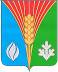 Совет депутатов муниципального образования сельское поселение Гаршинский сельсовет Курманаевского района Оренбургской области(четвертого созыва)РЕШЕНИЕ                  «14» июня 2022                                                                                   № 82с. ГаршиноО внесении изменений и дополнений в решение Совета депутатов от 24.12.2021 года № 63 «О бюджете муниципального образования Гаршинский сельсовет на 2022 год и плановый период 2023 и 2024 годы»	На основании статьи 12, статьи 132 Конституции Российской Федерации, статьи 9 Бюджетного кодекса Российской Федерации, статьи 35  Федерального закона № 131-ФЗ от 06.10.2003 г. «Об общих принципах организации местного самоуправления в Российской Федерации», приказом Министерства финансов РФ «Об утверждении Указаний о порядке применения бюджетной классификации Российской Федерации» № 150-н от  16.12.2014 года, «Положения о бюджетном процессе в муниципальном образовании Гаршинский сельсовет»  № 167 от 26.12.2019 года, в соответствии со статьей 51 Устава муниципального образования Гаршинский сельсовет Курманаевского района Оренбургской области Совет депутатов РЕШИЛ: 1. Внести в решение Совета депутатов от 24.12.2021 года № 63 «О бюджете муниципального образования Гаршинский сельсовет на 2022 год и на плановый период 2023 и 2024 годов» следующие изменения:1.1. Подпункт 1 пункта 1.1. статьи 1 изложить в новой редакции: «прогнозируемый общий объем доходов бюджета поселения в сумме 2946,74 тыс. рублей».1.2. Подпункт 2 пункта 1.1. статьи 1 изложить в новой редакции: «общий объем  расходов бюджета поселения в сумме 9654,24 тыс. рублей».1.3. Подпункт 3 пункта 1.1. статьи 1 изложить в новой редакции: «дефицит – 6707,50 тыс. рублей».1.4. Приложения 1, 2, 3, 4, 5, 6  к решению изложить в новой редакции согласно приложениям 1, 2, 3, 4, 5, 6  (прилагаются).1.5. Статью 15 изложить в новой редакции: «Утвердить общий объем бюджетных ассигнований дорожного фонда муниципального образования Гаршинский сельсовет на 2022 год в сумме 5973,20 тыс. рублей, на 2023 год – 230,64 тыс. рублей и на 2024 год – 1999,50 тыс. рублей».1.6. В наименовании приложения №4 к решению Совета  депутатов слова «Распределение бюджетных ассигнований районного бюджета по разделам, подразделам, целевым статьям (муниципальным программам Курманаевского района и непрограммным направлениям деятельности), группам и подгруппам видов расходов классификации расходов на 2022 год и на плановый период 2023 и 2024 годов» заменить словами «Распределение бюджетных ассигнований бюджета поселения по разделам, подразделам, целевым статьям (муниципальным программам и непрограммным направлениям деятельности), группам и подгруппам видов расходов классификации расходов на 2022 год и на плановый период 2023 и 2024 годов».1.7. В наименовании приложения №5 к решению Совета  депутатов слова «Распределение бюджетных ассигнований районного бюджета по разделам, подразделам, целевым статьям (муниципальным программам Курманаевского района и непрограммным направлениям деятельности), группам и подгруппам видов расходов классификации расходов на 2022 год и на плановый период 2023 и 2024 годов» заменить словами «Распределение бюджетных ассигнований бюджета поселения по разделам, подразделам, целевым статьям (муниципальным программам и непрограммным направлениям деятельности), группам и подгруппам видов расходов классификации расходов на 2022 год и на плановый период 2023 и 2024 годов».1.8. Статью 5 изложить в новой редакции: «Утвердить распределение бюджетных ассигнований бюджета поселения по разделам, подразделам, целевым статьям (муниципальным программам  и непрограммным направлениям деятельности), группам и подгруппам видов расходов классификации расходов на 2022 год и на плановый период 2023 и 2024 годов согласно приложению № 4 к настоящему Решению».      1.9. Статью 6 изложить в новой редакции: «Утвердить распределение бюджетных ассигнований бюджета поселения  по разделам и подразделам, целевым статьям (муниципальным программам и непрограммным направлениям деятельности), группам и подгруппам видов расходов классификации расходов на 2022 год и на плановый период 2023 и 2024 годы согласно приложению № 5 к настоящему Решению». 2. Данное решение направить главе муниципального образования Гаршинский сельсовет для подписания.3. Контроль за исполнением решения возложить на постоянную комиссию по бюджетной, налоговой и финансовой политике, собственности и экономическим вопросам (председатель Шайдулина А.Т.). 4. Решение вступает в силу после опубликования в газете «Сельский Вестник».Председатель Совета депутатов                                                  Л.Н. ВолобуеваГлава муниципального образования                                           Н.П. ИгнатьеваРазослано: в дело, прокурору, постоянной комиссии по бюджетной, налоговой и финансовой политики, финотделу.	Приложение №1к решению Совета  депутатов «О бюджете муниципального образования Гаршинский сельсовет на 2022 год и на плановый период 2023 и 2024 годы»                                                                                                   от 14.06.2022 №82                                                                            Поступление доходов в бюджет муниципального образования Гаршинский сельсовет по кодам видов доходов, подвидов доходов на 2022 год и на плановый период 2023 и 2024 годов 	                                                             (тыс.руб)	Приложение №6к решению Совета  депутатов «О бюджете муниципального образования Гаршинский сельсовет на 2022 год и на                                   плановый период 2023 и 2024 годы»                                                                                                   от 14.06.2022 №82Источники внутреннего финансирования дефицита бюджета поселения на 2022 год и на плановый период 2023 и 2024 годов.Код бюджетной классификации Российской ФедерацииНаименование групп, подгрупп, статей, подстатей, элементов, программ (подпрограмм), кодов экономической классификации доходов2022 год2023 год2024 год1 00 00000 00 0000 000НАЛОГОВЫЕ И НЕНАЛОГОВЫЕ ДОХОДЫ2022,941607,381670,651 01 00000 00 0000 000НАЛОГИ НА ПРИБЫЛЬ, ДОХОДЫ 319,00333,00346,001 01 02000 01 0000 1101 01 02010 01 1000 110 Налог на доходы физических лицНалог на доходы физических лиц с доходов, источником которых является налоговый агент, за исключением доходов, в отношении которых исчисление и уплата налога осуществляется в соответствии со статьями 227, 227.1 и 228 Налогового кодекса Российской Федерации319,00312,00333,00326,00346,00339,001 01 02020 01 0000 110Налог на доходы физических лиц с доходов, полученных от осуществления деятельности физическими лицами, зарегистрированными в качестве индивидуальных предпринимателей, нотариусов, занимающихся частной практикой, адвокатов, учредивших адвокатские кабинеты, и других лиц, занимающихся частной практикой в соответствии со статьей 227 Налогового кодекса Российской Федерации4,004,004,001 01 02030 01 0000 110Налог на доходы физических лиц с доходов, полученных физическими лицами в соответствии со статьей 228 Налогового кодекса Российской Федерации3,003,003,001 03 00000 00 0000 000Налоги на товары (работы, услуги), реализуемые на территории Российской Федерации225,20230,64235,501 03 02000 01 0000 110Акцизы по подакцизным товарам (продукции), производимым на территории Российской Федерации225,20230,64235,501 03 02230 01 0000 110Доходы от уплаты акцизов на дизельное топливо, подлежащие распределению между бюджетами субъектов Российской Федерации и местными бюджетами с учетом установленных дифференцированных нормативов отчислений в местные бюджеты101,82103,19103,691 03 02240 01 0000 110Доходы от уплаты акцизов на моторные масла для дизельных и (или) карбюраторных (инжекторных) двигателей, подлежащие распределению между бюджетами субъектов Российской Федерации и местными бюджетами с учетом установленных дифференцированных нормативов отчислений в местные бюджеты0,560,580,601 03 02250 01 0000 110Доходы от уплаты акцизов на автомобильный бензин, подлежащие распределению между бюджетами субъектов Российской Федерации и местными бюджетами с учетом установленных дифференцированных нормативов отчислений в местные бюджеты135,59139,66144,521 03 02260 01 0000 110Доходы от уплаты акцизов на прямогонный бензин, подлежащие распределению между бюджетами субъектов Российской Федерации и местными бюджетами с учетом установленных дифференцированных нормативов отчислений в местные бюджеты-12,77-12,79-13,31 105 00000 00 0000 000105 03010 01 1000 110НАЛОГИ НА СОВОКУПНЫЙ ДОХОДЕдиный сельскохозяйственный налог471,84471,84664,04664,04731,45731,451 06 00000 00 0000 0001 06 01000 00 0000 110НАЛОГИ НА ИМУЩЕСТВО   Налог на имущество физических лиц 336,0010,00306,0011,00284,0012,001 06 01030 10 1000 110Налог на имущество физических лиц,  взимаемый по ставкам, применяемым к объектам налогообложения, расположенным в границах сельских поселений        10,0011,0012,001 06 06000 00 0000 1101 06 06043 00 0000 1101 06 06043 10 0000 110Земельный налогЗемельный налог с физических лиц Земельный налог с физических лиц, обладающих земельным участком, расположенным в границах сельских поселений326,00280,00280,00295,00246,00246,00272,00221,00221,001 06 06043 10 1000 110Земельный налог с физических лиц, обладающих земельным участком, расположенным в границах сельских поселений (сумма платежа (перерасчеты, недоимка и задолженность по соответствующему платежу, в том числе по отмененному)280,00246,00221,001 06 06033 10 0000 110Земельный налог с организаций, обладающих земельным участком, расположенным в границах сельских поселений46,0049,0051,001 08 00000 00 0000 000ГОСУДАРСТВЕННАЯ ПОШЛИНА1,21,01,01 08 04020 01 1000 110Государственная пошлина за совершение нотариальных действий должностными лицами органов местного самоуправления, уполномоченными в соответствии с законодательными актами Российской Федерации на совершение нотариальных действий1,21,01,01 11 00000 00 0000 000ДОХОДЫ ОТ ИСПОЛЬЗОВАНИЯ ИМУЩЕСТВА, НАХОДЯЩЕГОСЯ В ГОСУДАРСТВЕННОЙ И МУНИЦИПАЛЬНОЙ СОБСТВЕННОСТИ669,772,7072,701 11 05000 00 0000 120Доходы, получаемые в виде арендной либо иной платы за передачу в возмездное пользование государственного и муниципального имущества (за исключением имущества бюджетных и автономных учреждений, а также имущества государственных и муниципальных унитарных предприятий, в том числе казенных)669,772,7072,701 11 05025 10 0000 120Доходы, получаемые в виде арендной платы, а также средства от продажи права на заключение договоров аренды за земли, находящиеся в собственности сельских поселений (за исключением земельных участков муниципальных бюджетных и автономных учреждений)669,772,7072,702 00 00000 00 0000 000БЕЗВОЗМЕЗДНЫЕ ПОСТУПЛЕНИЯ923,801732,001569,102 02 00000 00 0000 000БЕЗВОЗМЕЗДНЫЕ ПОСТУПЛЕНИЯ ОТ ДРУГИХ  БЮДЖЕТОВ БЮДЖЕТНОЙ СИСТЕМЫ РОССИЙСКОЙ ФЕДЕРАЦИИ923,801732,002157,102 02 10000 00 0000 150Дотации бюджетам бюджетной системы Российской Федерации819,00279,0089,002 02 15001 10 0000 150Дотации бюджетам сельских поселений на выравнивание бюджетной обеспеченности из бюджета субъекта Российской Федерации819,00279,0089,002 02 20000 00 0000 150Субсидии бюджетам бюджетной системы Российской Федерации (межбюджетные субсидии)0,001344,701956,002 02 20216 10 0000 150Субсидии бюджетам сельских поселений на осуществление дорожной деятельности в отношении автомобильных дорог общего пользования, а также капитального ремонта и ремонта дворовых территорий многоквартирных домов, проездов к дворовым территориям многоквартирных домов населенных пунктов0,000,001764,002 02 25576 10 0000 150Субсидии бюджетам сельских поселений на обеспечение комплексного развития сельских территорий0,00992,6192,002 02 29999 10 0000 150Прочие субсидии бюджетам сельских поселений0,00352,100,002 02 30000 00 0000 150Субвенции бюджетам бюджетной системы Российской Федерации 104,80108,30112,102 02 35118 10 0000 150Субвенции бюджетам сельских поселений на осуществление первичного воинского учета органами местного самоуправления поселений, муниципальных и городских округов104,80108,30112,10ИТОГО2946,743339,383827,75Приложение №2Приложение №2Приложение №2Приложение №2Приложение №2к решению Совета  депутатов «О бюджете муниципального образования Гаршинский сельсовет на 2022 год и на плановый период 2023 и 2024 годы»                                                                                                   от 14.06.2022 №82к решению Совета  депутатов «О бюджете муниципального образования Гаршинский сельсовет на 2022 год и на плановый период 2023 и 2024 годы»                                                                                                   от 14.06.2022 №82к решению Совета  депутатов «О бюджете муниципального образования Гаршинский сельсовет на 2022 год и на плановый период 2023 и 2024 годы»                                                                                                   от 14.06.2022 №82к решению Совета  депутатов «О бюджете муниципального образования Гаршинский сельсовет на 2022 год и на плановый период 2023 и 2024 годы»                                                                                                   от 14.06.2022 №82к решению Совета  депутатов «О бюджете муниципального образования Гаршинский сельсовет на 2022 год и на плановый период 2023 и 2024 годы»                                                                                                   от 14.06.2022 №82к решению Совета  депутатов «О бюджете муниципального образования Гаршинский сельсовет на 2022 год и на плановый период 2023 и 2024 годы»                                                                                                   от 14.06.2022 №82Распределение бюджетных ассигнований бюджета поселения по разделам  и  подразделам  классификации расходов бюджета поселения на 2022 год и на плановый период 2023 и 2024 годыРаспределение бюджетных ассигнований бюджета поселения по разделам  и  подразделам  классификации расходов бюджета поселения на 2022 год и на плановый период 2023 и 2024 годыРаспределение бюджетных ассигнований бюджета поселения по разделам  и  подразделам  классификации расходов бюджета поселения на 2022 год и на плановый период 2023 и 2024 годыРаспределение бюджетных ассигнований бюджета поселения по разделам  и  подразделам  классификации расходов бюджета поселения на 2022 год и на плановый период 2023 и 2024 годыРаспределение бюджетных ассигнований бюджета поселения по разделам  и  подразделам  классификации расходов бюджета поселения на 2022 год и на плановый период 2023 и 2024 годыРаспределение бюджетных ассигнований бюджета поселения по разделам  и  подразделам  классификации расходов бюджета поселения на 2022 год и на плановый период 2023 и 2024 годы(тыс.руб.)РазделПодраздел2022 г2023 г2024 гРазделПодраздел2022 г2023 г2024 гРазделПодраздел2022 г2023 г2024 г123456Общегосударственные вопросы012656,7401082,0401313,800Функционирование высшего должностного лица субъекта Российской Федерации и муниципального образования0102637,400114,380481,600Функционирование Правительства Российской Федерации, высших исполнительных органов государственной власти субъектов Российской Федерации, местных администраций0104491,050271,050219,050Обеспечение деятельности финансовых, налоговых и таможенных органов и органов финансового (финансово-бюджетного) надзора010613,00013,00013,000Другие общегосударственные вопросы01131515,29683,610600,150Национальная оборона02104,800108,300112,100Мобилизационная и вневойсковая подготовка0203104,800108,300112,100Национальная безопасность и правоохранительная деятельность03596,00042,68011,680Защита населения от чрезвычайных ситуаций природного и техногенного характера, пожарная безопасностьЗащита населения от чрезвычайных ситуаций природного и техногенного характера, пожарная безопасность0310596,00042,68011,680Национальная экономика045973,200593,6401999,500Дорожное хозяйство (дорожные фонды)04095973,200230,6401999,500Другие вопросы в области национальной экономики04120,000363,0000,000Жилищно-коммунальное хозяйство05260,5001431,620277,670Обеспечение комплексного развития сельских территорий05030,0001418,000274,200Благоустройство0503260,50013,6203,470Социальная политика1063,00034,00025,000Пенсионное обеспечение100163,00034,00025,000Условно-утвержденные расходы990,00047,10088,000 Условно-утвержденные расходы Условно-утвержденные расходы99990,00047,10088,000ИТОГО:ИТОГО:ИТОГО:9654,243339,3803827,750Приложение №3Приложение №3Приложение №3Приложение №3к решению Совета  депутатов «О бюджете муниципального образования Гаршинский сельсовет на 2022 год и на плановый период 2023 и 2024 годы»                                                                                                   от 14.06.2022 №82к решению Совета  депутатов «О бюджете муниципального образования Гаршинский сельсовет на 2022 год и на плановый период 2023 и 2024 годы»                                                                                                   от 14.06.2022 №82к решению Совета  депутатов «О бюджете муниципального образования Гаршинский сельсовет на 2022 год и на плановый период 2023 и 2024 годы»                                                                                                   от 14.06.2022 №82к решению Совета  депутатов «О бюджете муниципального образования Гаршинский сельсовет на 2022 год и на плановый период 2023 и 2024 годы»                                                                                                   от 14.06.2022 №82Ведомственная структура расходов бюджета поселения на 2022 год и на плановый период 2023 и 2024 годыВедомственная структура расходов бюджета поселения на 2022 год и на плановый период 2023 и 2024 годыВедомственная структура расходов бюджета поселения на 2022 год и на плановый период 2023 и 2024 годыВедомственная структура расходов бюджета поселения на 2022 год и на плановый период 2023 и 2024 годыВедомственная структура расходов бюджета поселения на 2022 год и на плановый период 2023 и 2024 годыВедомственная структура расходов бюджета поселения на 2022 год и на плановый период 2023 и 2024 годыВедомственная структура расходов бюджета поселения на 2022 год и на плановый период 2023 и 2024 годыВедомственная структура расходов бюджета поселения на 2022 год и на плановый период 2023 и 2024 годыВедомственная структура расходов бюджета поселения на 2022 год и на плановый период 2023 и 2024 годыВедомственная структура расходов бюджета поселения на 2022 год и на плановый период 2023 и 2024 годыВедомственная структура расходов бюджета поселения на 2022 год и на плановый период 2023 и 2024 годыВедомственная структура расходов бюджета поселения на 2022 год и на плановый период 2023 и 2024 годыВедомственная структура расходов бюджета поселения на 2022 год и на плановый период 2023 и 2024 годыВедомственная структура расходов бюджета поселения на 2022 год и на плановый период 2023 и 2024 годыВедомственная структура расходов бюджета поселения на 2022 год и на плановый период 2023 и 2024 годыВедомственная структура расходов бюджета поселения на 2022 год и на плановый период 2023 и 2024 годыВедомственная структура расходов бюджета поселения на 2022 год и на плановый период 2023 и 2024 годыВедомственная структура расходов бюджета поселения на 2022 год и на плановый период 2023 и 2024 годыВедомственная структура расходов бюджета поселения на 2022 год и на плановый период 2023 и 2024 годы(тыс.руб)НаименованиеРЗПРЦСРВР2022 год2023 год2024 год12345678ОБЩЕГОСУДАРСТВЕННЫЕ ВОПРОСЫОБЩЕГОСУДАРСТВЕННЫЕ ВОПРОСЫОБЩЕГОСУДАРСТВЕННЫЕ ВОПРОСЫОБЩЕГОСУДАРСТВЕННЫЕ ВОПРОСЫ017010000000000000002 656,740001 082,040001 313,80000Функционирование высшего должностного лица субъекта Российской Федерации и муниципального образованияФункционирование высшего должностного лица субъекта Российской Федерации и муниципального образованияФункционирование высшего должностного лица субъекта Российской Федерации и муниципального образованияФункционирование высшего должностного лица субъекта Российской Федерации и муниципального образования01701020000000000000637,40000114,38000481,60000Муниципальная программа "Устойчивое развитие территории муниципального образования Гаршинский сельсовет Курманаевского района Оренбургской области на 2019-2024 годы"Муниципальная программа "Устойчивое развитие территории муниципального образования Гаршинский сельсовет Курманаевского района Оренбургской области на 2019-2024 годы"Муниципальная программа "Устойчивое развитие территории муниципального образования Гаршинский сельсовет Курманаевского района Оренбургской области на 2019-2024 годы"Муниципальная программа "Устойчивое развитие территории муниципального образования Гаршинский сельсовет Курманаевского района Оренбургской области на 2019-2024 годы"01701025400000000000637,40000114,38000481,60000Подпрограмма "Организация деятельности муниципального образования Гаршинский сельсовет на решение вопросов местного значения на 2019-2024 годы"Подпрограмма "Организация деятельности муниципального образования Гаршинский сельсовет на решение вопросов местного значения на 2019-2024 годы"Подпрограмма "Организация деятельности муниципального образования Гаршинский сельсовет на решение вопросов местного значения на 2019-2024 годы"Подпрограмма "Организация деятельности муниципального образования Гаршинский сельсовет на решение вопросов местного значения на 2019-2024 годы"01701025440000000000637,40000114,38000481,60000Основное мероприятие 1 "Обеспечение функций аппарата администрации муниципального образования Гаршинский сельсовет"Основное мероприятие 1 "Обеспечение функций аппарата администрации муниципального образования Гаршинский сельсовет"Основное мероприятие 1 "Обеспечение функций аппарата администрации муниципального образования Гаршинский сельсовет"Основное мероприятие 1 "Обеспечение функций аппарата администрации муниципального образования Гаршинский сельсовет"01701025440100000000637,40000114,38000481,60000Расходы на содержание высшего должностного лицаРасходы на содержание высшего должностного лицаРасходы на содержание высшего должностного лицаРасходы на содержание высшего должностного лица01701025440110010000637,40000114,38000481,60000Расходы на выплаты персоналу государственных (муниципальных) органовРасходы на выплаты персоналу государственных (муниципальных) органовРасходы на выплаты персоналу государственных (муниципальных) органовРасходы на выплаты персоналу государственных (муниципальных) органов01701025440110010120637,40000114,38000481,60000Функционирование Правительства Российской Федерации, высших исполнительных органов государственной власти субъектов Российской Федерации, местных администрацийФункционирование Правительства Российской Федерации, высших исполнительных органов государственной власти субъектов Российской Федерации, местных администрацийФункционирование Правительства Российской Федерации, высших исполнительных органов государственной власти субъектов Российской Федерации, местных администрацийФункционирование Правительства Российской Федерации, высших исполнительных органов государственной власти субъектов Российской Федерации, местных администраций01701040000000000000491,05000271,05000219,05000Муниципальная программа "Устойчивое развитие территории муниципального образования Гаршинский сельсовет Курманаевского района Оренбургской области на 2019-2024 годы"Муниципальная программа "Устойчивое развитие территории муниципального образования Гаршинский сельсовет Курманаевского района Оренбургской области на 2019-2024 годы"Муниципальная программа "Устойчивое развитие территории муниципального образования Гаршинский сельсовет Курманаевского района Оренбургской области на 2019-2024 годы"Муниципальная программа "Устойчивое развитие территории муниципального образования Гаршинский сельсовет Курманаевского района Оренбургской области на 2019-2024 годы"01701045400000000000491,05000271,05000219,05000Подпрограмма "Организация деятельности муниципального образования Гаршинский сельсовет на решение вопросов местного значения на 2019-2024 годы"Подпрограмма "Организация деятельности муниципального образования Гаршинский сельсовет на решение вопросов местного значения на 2019-2024 годы"Подпрограмма "Организация деятельности муниципального образования Гаршинский сельсовет на решение вопросов местного значения на 2019-2024 годы"Подпрограмма "Организация деятельности муниципального образования Гаршинский сельсовет на решение вопросов местного значения на 2019-2024 годы"01701045440000000000491,05000271,05000219,05000Основное мероприятие 1 "Обеспечение функций аппарата администрации муниципального образования Гаршинский сельсовет"Основное мероприятие 1 "Обеспечение функций аппарата администрации муниципального образования Гаршинский сельсовет"Основное мероприятие 1 "Обеспечение функций аппарата администрации муниципального образования Гаршинский сельсовет"Основное мероприятие 1 "Обеспечение функций аппарата администрации муниципального образования Гаршинский сельсовет"01701045440100000000472,00000252,00000200,00000Обеспечение функций аппарата администрации муниципального образования Гаршинский сельсоветОбеспечение функций аппарата администрации муниципального образования Гаршинский сельсоветОбеспечение функций аппарата администрации муниципального образования Гаршинский сельсоветОбеспечение функций аппарата администрации муниципального образования Гаршинский сельсовет01701045440110020000472,00000252,00000200,00000Расходы на выплаты персоналу государственных (муниципальных) органовРасходы на выплаты персоналу государственных (муниципальных) органовРасходы на выплаты персоналу государственных (муниципальных) органовРасходы на выплаты персоналу государственных (муниципальных) органов01701045440110020120472,00000252,00000200,00000Основное мероприятие 2 "Членские взносы в Ассоциацию Совет муниципальных образований"Основное мероприятие 2 "Членские взносы в Ассоциацию Совет муниципальных образований"Основное мероприятие 2 "Членские взносы в Ассоциацию Совет муниципальных образований"Основное мероприятие 2 "Членские взносы в Ассоциацию Совет муниципальных образований"017010454402000000001,550001,550001,55000Членские взносы в Ассоциацию Совет муниципальных образованийЧленские взносы в Ассоциацию Совет муниципальных образованийЧленские взносы в Ассоциацию Совет муниципальных образованийЧленские взносы в Ассоциацию Совет муниципальных образований017010454402100200001,550001,550001,55000Уплата налогов, сборов и иных платежейУплата налогов, сборов и иных платежейУплата налогов, сборов и иных платежейУплата налогов, сборов и иных платежей017010454402100208501,550001,550001,55000Основное мероприятие 3 "Организация мероприятий по ГО, транспорту, связи, торговли в границах поселения"Основное мероприятие 3 "Организация мероприятий по ГО, транспорту, связи, торговли в границах поселения"Основное мероприятие 3 "Организация мероприятий по ГО, транспорту, связи, торговли в границах поселения"Основное мероприятие 3 "Организация мероприятий по ГО, транспорту, связи, торговли в границах поселения"0170104544030000000017,5000017,5000017,50000Передаваемые полномочия на организацию мероприятий по транспорту, связи, торговли в границах поселенияПередаваемые полномочия на организацию мероприятий по транспорту, связи, торговли в границах поселенияПередаваемые полномочия на организацию мероприятий по транспорту, связи, торговли в границах поселенияПередаваемые полномочия на организацию мероприятий по транспорту, связи, торговли в границах поселения0170104544031002000017,5000017,5000017,50000Иные межбюджетные трансфертыИные межбюджетные трансфертыИные межбюджетные трансфертыИные межбюджетные трансферты0170104544031002054017,5000017,5000017,50000Обеспечение деятельности финансовых, налоговых и таможенных органов, и органов финансового (финансово-бюджетного) надзораОбеспечение деятельности финансовых, налоговых и таможенных органов, и органов финансового (финансово-бюджетного) надзораОбеспечение деятельности финансовых, налоговых и таможенных органов, и органов финансового (финансово-бюджетного) надзораОбеспечение деятельности финансовых, налоговых и таможенных органов, и органов финансового (финансово-бюджетного) надзора0170106000000000000013,0000013,0000013,00000Муниципальная программа "Устойчивое развитие территории муниципального образования Гаршинский сельсовет Курманаевского района Оренбургской области на 2019-2024 годы"Муниципальная программа "Устойчивое развитие территории муниципального образования Гаршинский сельсовет Курманаевского района Оренбургской области на 2019-2024 годы"Муниципальная программа "Устойчивое развитие территории муниципального образования Гаршинский сельсовет Курманаевского района Оренбургской области на 2019-2024 годы"Муниципальная программа "Устойчивое развитие территории муниципального образования Гаршинский сельсовет Курманаевского района Оренбургской области на 2019-2024 годы"017010654000000000004,800004,800004,80000Подпрограмма "Организация деятельности муниципального образования Гаршинский сельсовет на решение вопросов местного значения на 2019-2024 годы"Подпрограмма "Организация деятельности муниципального образования Гаршинский сельсовет на решение вопросов местного значения на 2019-2024 годы"Подпрограмма "Организация деятельности муниципального образования Гаршинский сельсовет на решение вопросов местного значения на 2019-2024 годы"Подпрограмма "Организация деятельности муниципального образования Гаршинский сельсовет на решение вопросов местного значения на 2019-2024 годы"017010654400000000004,800004,800004,80000Основное мероприятие 5 "Формирование бюджета поселения и контроль за исполнением данного бюджета"Основное мероприятие 5 "Формирование бюджета поселения и контроль за исполнением данного бюджета"Основное мероприятие 5 "Формирование бюджета поселения и контроль за исполнением данного бюджета"Основное мероприятие 5 "Формирование бюджета поселения и контроль за исполнением данного бюджета"017010654405000000004,800004,800004,80000Передаваемые полномочия на формирование бюджета поселения и контроль за исполнением данного бюджетаПередаваемые полномочия на формирование бюджета поселения и контроль за исполнением данного бюджетаПередаваемые полномочия на формирование бюджета поселения и контроль за исполнением данного бюджетаПередаваемые полномочия на формирование бюджета поселения и контроль за исполнением данного бюджета017010654405100200004,800004,800004,80000Иные межбюджетные трансфертыИные межбюджетные трансфертыИные межбюджетные трансфертыИные межбюджетные трансферты017010654405100205404,800004,800004,80000Непрограммные мероприятияНепрограммные мероприятияНепрограммные мероприятияНепрограммные мероприятия017010677000000000008,200008,200008,20000Руководство и управление в сфере установленных функций органов муниципальной власти Курманаевского районаРуководство и управление в сфере установленных функций органов муниципальной власти Курманаевского районаРуководство и управление в сфере установленных функций органов муниципальной власти Курманаевского районаРуководство и управление в сфере установленных функций органов муниципальной власти Курманаевского района017010677100000000008,200008,200008,20000Центральный аппаратЦентральный аппаратЦентральный аппаратЦентральный аппарат017010677100100200008,200008,200008,20000Иные межбюджетные трансфертыИные межбюджетные трансфертыИные межбюджетные трансфертыИные межбюджетные трансферты017010677100100205408,200008,200008,20000Другие общегосударственные вопросыДругие общегосударственные вопросыДругие общегосударственные вопросыДругие общегосударственные вопросы017011300000000000001 515,29000683,61000600,15000Муниципальная программа "Устойчивое развитие территории муниципального образования Гаршинский сельсовет Курманаевского района Оренбургской области на 2019-2024 годы"Муниципальная программа "Устойчивое развитие территории муниципального образования Гаршинский сельсовет Курманаевского района Оренбургской области на 2019-2024 годы"Муниципальная программа "Устойчивое развитие территории муниципального образования Гаршинский сельсовет Курманаевского района Оренбургской области на 2019-2024 годы"Муниципальная программа "Устойчивое развитие территории муниципального образования Гаршинский сельсовет Курманаевского района Оренбургской области на 2019-2024 годы"017011354000000000001 186,29000683,61000600,15000Подпрограмма "Организация деятельности муниципального образования Гаршинский сельсовет на решение вопросов местного значения на 2019-2024 годы"Подпрограмма "Организация деятельности муниципального образования Гаршинский сельсовет на решение вопросов местного значения на 2019-2024 годы"Подпрограмма "Организация деятельности муниципального образования Гаршинский сельсовет на решение вопросов местного значения на 2019-2024 годы"Подпрограмма "Организация деятельности муниципального образования Гаршинский сельсовет на решение вопросов местного значения на 2019-2024 годы"017011354400000000001 186,29000683,61000600,15000Основное мероприятие 5 "Формирование бюджета поселения и контроль за исполнением данного бюджета"Основное мероприятие 5 "Формирование бюджета поселения и контроль за исполнением данного бюджета"Основное мероприятие 5 "Формирование бюджета поселения и контроль за исполнением данного бюджета"Основное мероприятие 5 "Формирование бюджета поселения и контроль за исполнением данного бюджета"01701135440500000000418,00000418,00000418,00000Передаваемые полномочия на ведение бухгалтерского учетаПередаваемые полномочия на ведение бухгалтерского учетаПередаваемые полномочия на ведение бухгалтерского учетаПередаваемые полномочия на ведение бухгалтерского учета01701135440570050000418,00000418,00000418,00000Иные межбюджетные трансфертыИные межбюджетные трансфертыИные межбюджетные трансфертыИные межбюджетные трансферты01701135440570050540418,00000418,00000418,00000Основное мероприятие 6 «Осуществление административно-хозяйственного, транспортного и информационного обеспечения органов местного самоуправления муниципального образования Гаршинский сельсовет»Основное мероприятие 6 «Осуществление административно-хозяйственного, транспортного и информационного обеспечения органов местного самоуправления муниципального образования Гаршинский сельсовет»Основное мероприятие 6 «Осуществление административно-хозяйственного, транспортного и информационного обеспечения органов местного самоуправления муниципального образования Гаршинский сельсовет»Основное мероприятие 6 «Осуществление административно-хозяйственного, транспортного и информационного обеспечения органов местного самоуправления муниципального образования Гаршинский сельсовет»01701135440600000000768,29000265,61000182,15000Осуществление административно-хозяйственного, транспортного и информационного обеспечения органов местного самоуправления муниципального образования Гаршинский сельсоветОсуществление административно-хозяйственного, транспортного и информационного обеспечения органов местного самоуправления муниципального образования Гаршинский сельсоветОсуществление административно-хозяйственного, транспортного и информационного обеспечения органов местного самоуправления муниципального образования Гаршинский сельсоветОсуществление административно-хозяйственного, транспортного и информационного обеспечения органов местного самоуправления муниципального образования Гаршинский сельсовет01701135440670031000768,29000265,61000182,15000Расходы на выплаты персоналу казенных учрежденийРасходы на выплаты персоналу казенных учрежденийРасходы на выплаты персоналу казенных учрежденийРасходы на выплаты персоналу казенных учреждений01701135440670031110319,00000148,00000100,00000Расходы на выплаты персоналу государственных (муниципальных) органовРасходы на выплаты персоналу государственных (муниципальных) органовРасходы на выплаты персоналу государственных (муниципальных) органовРасходы на выплаты персоналу государственных (муниципальных) органов017011354406700311200,000000,000000,00000Иные закупки товаров, работ и услуг для обеспечения государственных (муниципальных) нуждИные закупки товаров, работ и услуг для обеспечения государственных (муниципальных) нуждИные закупки товаров, работ и услуг для обеспечения государственных (муниципальных) нуждИные закупки товаров, работ и услуг для обеспечения государственных (муниципальных) нужд01701135440670031240449,29000117,6100082,15000Непрограммные мероприятияНепрограммные мероприятияНепрограммные мероприятияНепрограммные мероприятия01701137700000000000329,000000,000000,00000Прочие непрограммные мероприятияПрочие непрограммные мероприятияПрочие непрограммные мероприятияПрочие непрограммные мероприятия01701137740000000000329,000000,000000,00000Оценка недвижимости, признание прав и регулирование отношений по государственной и муниципальной собственностиОценка недвижимости, признание прав и регулирование отношений по государственной и муниципальной собственностиОценка недвижимости, признание прав и регулирование отношений по государственной и муниципальной собственностиОценка недвижимости, признание прав и регулирование отношений по государственной и муниципальной собственности01701137740090850000329,000000,000000,00000Иные закупки товаров, работ и услуг для обеспечения государственных (муниципальных) нуждИные закупки товаров, работ и услуг для обеспечения государственных (муниципальных) нуждИные закупки товаров, работ и услуг для обеспечения государственных (муниципальных) нуждИные закупки товаров, работ и услуг для обеспечения государственных (муниципальных) нужд01701137740090850240329,000000,000000,00000НАЦИОНАЛЬНАЯ ОБОРОНАНАЦИОНАЛЬНАЯ ОБОРОНАНАЦИОНАЛЬНАЯ ОБОРОНАНАЦИОНАЛЬНАЯ ОБОРОНА01702000000000000000104,80000108,30000112,10000Мобилизационная и вневойсковая подготовкаМобилизационная и вневойсковая подготовкаМобилизационная и вневойсковая подготовкаМобилизационная и вневойсковая подготовка01702030000000000000104,80000108,30000112,10000Муниципальная программа "Устойчивое развитие территории муниципального образования Гаршинский сельсовет Курманаевского района Оренбургской области на 2019-2024 годы"Муниципальная программа "Устойчивое развитие территории муниципального образования Гаршинский сельсовет Курманаевского района Оренбургской области на 2019-2024 годы"Муниципальная программа "Устойчивое развитие территории муниципального образования Гаршинский сельсовет Курманаевского района Оренбургской области на 2019-2024 годы"Муниципальная программа "Устойчивое развитие территории муниципального образования Гаршинский сельсовет Курманаевского района Оренбургской области на 2019-2024 годы"01702035400000000000104,80000108,30000112,10000Подпрограмма "Мобилизационная и вневойсковая подготовка на территории муниципального образования Гаршинский сельсовет на 2019-2024 годы"Подпрограмма "Мобилизационная и вневойсковая подготовка на территории муниципального образования Гаршинский сельсовет на 2019-2024 годы"Подпрограмма "Мобилизационная и вневойсковая подготовка на территории муниципального образования Гаршинский сельсовет на 2019-2024 годы"Подпрограмма "Мобилизационная и вневойсковая подготовка на территории муниципального образования Гаршинский сельсовет на 2019-2024 годы"01702035430000000000104,80000108,30000112,10000Основное мероприятие 1 "Осуществление первичного воинского учета на территориях где отсутствуют военные комиссариаты"Основное мероприятие 1 "Осуществление первичного воинского учета на территориях где отсутствуют военные комиссариаты"Основное мероприятие 1 "Осуществление первичного воинского учета на территориях где отсутствуют военные комиссариаты"Основное мероприятие 1 "Осуществление первичного воинского учета на территориях где отсутствуют военные комиссариаты"01702035430100000000104,80000108,30000112,10000Субвенции на осуществление первичного воинского учета на территориях, где отсутствуют военные комиссариатыСубвенции на осуществление первичного воинского учета на территориях, где отсутствуют военные комиссариатыСубвенции на осуществление первичного воинского учета на территориях, где отсутствуют военные комиссариатыСубвенции на осуществление первичного воинского учета на территориях, где отсутствуют военные комиссариаты01702035430151180000104,80000108,30000112,10000Расходы на выплаты персоналу государственных (муниципальных) органовРасходы на выплаты персоналу государственных (муниципальных) органовРасходы на выплаты персоналу государственных (муниципальных) органовРасходы на выплаты персоналу государственных (муниципальных) органов01702035430151180120104,80000108,30000112,10000НАЦИОНАЛЬНАЯ БЕЗОПАСНОСТЬ И ПРАВООХРАНИТЕЛЬНАЯ ДЕЯТЕЛЬНОСТЬНАЦИОНАЛЬНАЯ БЕЗОПАСНОСТЬ И ПРАВООХРАНИТЕЛЬНАЯ ДЕЯТЕЛЬНОСТЬНАЦИОНАЛЬНАЯ БЕЗОПАСНОСТЬ И ПРАВООХРАНИТЕЛЬНАЯ ДЕЯТЕЛЬНОСТЬНАЦИОНАЛЬНАЯ БЕЗОПАСНОСТЬ И ПРАВООХРАНИТЕЛЬНАЯ ДЕЯТЕЛЬНОСТЬ01703000000000000000596,0000042,6800011,68000Защита населения и территории от чрезвычайных ситуаций природного и техногенного характера, пожарная безопасностьЗащита населения и территории от чрезвычайных ситуаций природного и техногенного характера, пожарная безопасностьЗащита населения и территории от чрезвычайных ситуаций природного и техногенного характера, пожарная безопасностьЗащита населения и территории от чрезвычайных ситуаций природного и техногенного характера, пожарная безопасность01703100000000000000596,0000042,6800011,68000Муниципальная программа "Устойчивое развитие территории муниципального образования Гаршинский сельсовет Курманаевского района Оренбургской области на 2019-2024 годы"Муниципальная программа "Устойчивое развитие территории муниципального образования Гаршинский сельсовет Курманаевского района Оренбургской области на 2019-2024 годы"Муниципальная программа "Устойчивое развитие территории муниципального образования Гаршинский сельсовет Курманаевского района Оренбургской области на 2019-2024 годы"Муниципальная программа "Устойчивое развитие территории муниципального образования Гаршинский сельсовет Курманаевского района Оренбургской области на 2019-2024 годы"01703105400000000000596,0000042,6800011,68000Подпрограмма "Обеспечение пожарной безопасности на территории МО Гаршинский сельсовет на 2019-2024 годы"Подпрограмма "Обеспечение пожарной безопасности на территории МО Гаршинский сельсовет на 2019-2024 годы"Подпрограмма "Обеспечение пожарной безопасности на территории МО Гаршинский сельсовет на 2019-2024 годы"Подпрограмма "Обеспечение пожарной безопасности на территории МО Гаршинский сельсовет на 2019-2024 годы"01703105450000000000596,0000042,6800011,68000Основное мероприятие 1 "Содержание личного состава ДПК"Основное мероприятие 1 "Содержание личного состава ДПК"Основное мероприятие 1 "Содержание личного состава ДПК"Основное мероприятие 1 "Содержание личного состава ДПК"01703105450100000000596,0000042,6800011,68000Содержание личного состава ДПКСодержание личного состава ДПКСодержание личного состава ДПКСодержание личного состава ДПК01703105450192470000594,0000042,6800011,68000Иные закупки товаров, работ и услуг для обеспечения государственных (муниципальных) нуждИные закупки товаров, работ и услуг для обеспечения государственных (муниципальных) нуждИные закупки товаров, работ и услуг для обеспечения государственных (муниципальных) нуждИные закупки товаров, работ и услуг для обеспечения государственных (муниципальных) нужд01703105450192470240594,0000042,6800011,68000Содержание добровольной народной дружиныСодержание добровольной народной дружиныСодержание добровольной народной дружиныСодержание добровольной народной дружины017031054501924710002,000000,000000,00000Иные закупки товаров, работ и услуг для обеспечения государственных (муниципальных) нуждИные закупки товаров, работ и услуг для обеспечения государственных (муниципальных) нуждИные закупки товаров, работ и услуг для обеспечения государственных (муниципальных) нуждИные закупки товаров, работ и услуг для обеспечения государственных (муниципальных) нужд017031054501924712402,000000,000000,00000НАЦИОНАЛЬНАЯ ЭКОНОМИКАНАЦИОНАЛЬНАЯ ЭКОНОМИКАНАЦИОНАЛЬНАЯ ЭКОНОМИКАНАЦИОНАЛЬНАЯ ЭКОНОМИКА017040000000000000005 973,20000593,640001 999,50000Дорожное хозяйство (дорожные фонды)Дорожное хозяйство (дорожные фонды)Дорожное хозяйство (дорожные фонды)Дорожное хозяйство (дорожные фонды)017040900000000000005 973,20000230,640001 999,50000Муниципальная программа "Устойчивое развитие территории муниципального образования Гаршинский сельсовет Курманаевского района Оренбургской области на 2019-2024 годы"Муниципальная программа "Устойчивое развитие территории муниципального образования Гаршинский сельсовет Курманаевского района Оренбургской области на 2019-2024 годы"Муниципальная программа "Устойчивое развитие территории муниципального образования Гаршинский сельсовет Курманаевского района Оренбургской области на 2019-2024 годы"Муниципальная программа "Устойчивое развитие территории муниципального образования Гаршинский сельсовет Курманаевского района Оренбургской области на 2019-2024 годы"017040954000000000005 973,20000230,640001 999,50000Подпрограмма "Повышение безопасности дорожного движения муниципального образования Гаршинский сельсовет на 2019-2024 годы"Подпрограмма "Повышение безопасности дорожного движения муниципального образования Гаршинский сельсовет на 2019-2024 годы"Подпрограмма "Повышение безопасности дорожного движения муниципального образования Гаршинский сельсовет на 2019-2024 годы"Подпрограмма "Повышение безопасности дорожного движения муниципального образования Гаршинский сельсовет на 2019-2024 годы"017040954100000000005 973,20000230,640001 999,50000Основное мероприятие "Содержание дорог общего пользования муниципального значения"Основное мероприятие "Содержание дорог общего пользования муниципального значения"Основное мероприятие "Содержание дорог общего пользования муниципального значения"Основное мероприятие "Содержание дорог общего пользования муниципального значения"017040954102000000005 973,20000230,640001 999,50000Содержание дорог общего пользования муниципального значенияСодержание дорог общего пользования муниципального значенияСодержание дорог общего пользования муниципального значенияСодержание дорог общего пользования муниципального значения017040954102907500005 973,20000230,64000217,70000Иные закупки товаров, работ и услуг для обеспечения государственных (муниципальных) нуждИные закупки товаров, работ и услуг для обеспечения государственных (муниципальных) нуждИные закупки товаров, работ и услуг для обеспечения государственных (муниципальных) нуждИные закупки товаров, работ и услуг для обеспечения государственных (муниципальных) нужд017040954102907502405 973,20000230,64000217,70000Капитальный ремонт и ремонт автомобильных дорог общего пользования населенных пунктовКапитальный ремонт и ремонт автомобильных дорог общего пользования населенных пунктовКапитальный ремонт и ремонт автомобильных дорог общего пользования населенных пунктовКапитальный ремонт и ремонт автомобильных дорог общего пользования населенных пунктов017040954102S04100000,000000,000001 781,80000Иные закупки товаров, работ и услуг для обеспечения государственных (муниципальных) нуждИные закупки товаров, работ и услуг для обеспечения государственных (муниципальных) нуждИные закупки товаров, работ и услуг для обеспечения государственных (муниципальных) нуждИные закупки товаров, работ и услуг для обеспечения государственных (муниципальных) нужд017040954102S04102400,000000,000001 781,80000Другие вопросы в области национальной экономикиДругие вопросы в области национальной экономикиДругие вопросы в области национальной экономикиДругие вопросы в области национальной экономики017041200000000000000,00000363,000000,00000Муниципальная программа "Устойчивое развитие территории муниципального образования Гаршинский сельсовет Курманаевского района Оренбургской области на 2019-2024 годы"Муниципальная программа "Устойчивое развитие территории муниципального образования Гаршинский сельсовет Курманаевского района Оренбургской области на 2019-2024 годы"Муниципальная программа "Устойчивое развитие территории муниципального образования Гаршинский сельсовет Курманаевского района Оренбургской области на 2019-2024 годы"Муниципальная программа "Устойчивое развитие территории муниципального образования Гаршинский сельсовет Курманаевского района Оренбургской области на 2019-2024 годы"017041254000000000000,00000363,000000,00000Подпрограмма № 7 "Развитие системы градорегулирования муниципального образования Гаршинский сельсовет"Подпрограмма № 7 "Развитие системы градорегулирования муниципального образования Гаршинский сельсовет"Подпрограмма № 7 "Развитие системы градорегулирования муниципального образования Гаршинский сельсовет"Подпрограмма № 7 "Развитие системы градорегулирования муниципального образования Гаршинский сельсовет"017041254700000000000,00000363,000000,00000Основное мероприятие 2 "Мероприятия по приведению документов территориального планирования и градостроительного зонирования"Основное мероприятие 2 "Мероприятия по приведению документов территориального планирования и градостроительного зонирования"Основное мероприятие 2 "Мероприятия по приведению документов территориального планирования и градостроительного зонирования"Основное мероприятие 2 "Мероприятия по приведению документов территориального планирования и градостроительного зонирования"017041254702000000000,00000363,000000,00000Мероприятия по приведению документов территориального планирования и градостроительного зонирования муниципальных образований Оренбургской области в цифровой формат, соответствующий требованиям к отраслевым пространственным данным для включения в ГИСОГД Оренбургской областиМероприятия по приведению документов территориального планирования и градостроительного зонирования муниципальных образований Оренбургской области в цифровой формат, соответствующий требованиям к отраслевым пространственным данным для включения в ГИСОГД Оренбургской областиМероприятия по приведению документов территориального планирования и градостроительного зонирования муниципальных образований Оренбургской области в цифровой формат, соответствующий требованиям к отраслевым пространственным данным для включения в ГИСОГД Оренбургской областиМероприятия по приведению документов территориального планирования и градостроительного зонирования муниципальных образований Оренбургской области в цифровой формат, соответствующий требованиям к отраслевым пространственным данным для включения в ГИСОГД Оренбургской области017041254702S15100000,00000363,000000,00000Иные закупки товаров, работ и услуг для обеспечения государственных (муниципальных) нуждИные закупки товаров, работ и услуг для обеспечения государственных (муниципальных) нуждИные закупки товаров, работ и услуг для обеспечения государственных (муниципальных) нуждИные закупки товаров, работ и услуг для обеспечения государственных (муниципальных) нужд017041254702S15102400,00000363,000000,00000ЖИЛИЩНО-КОММУНАЛЬНОЕ ХОЗЯЙСТВОЖИЛИЩНО-КОММУНАЛЬНОЕ ХОЗЯЙСТВОЖИЛИЩНО-КОММУНАЛЬНОЕ ХОЗЯЙСТВОЖИЛИЩНО-КОММУНАЛЬНОЕ ХОЗЯЙСТВО01705000000000000000260,500001 431,62000277,67000БлагоустройствоБлагоустройствоБлагоустройствоБлагоустройство01705030000000000000260,500001 431,62000277,67000Муниципальная программа "Устойчивое развитие территории муниципального образования Гаршинский сельсовет Курманаевского района Оренбургской области на 2019-2024 годы"Муниципальная программа "Устойчивое развитие территории муниципального образования Гаршинский сельсовет Курманаевского района Оренбургской области на 2019-2024 годы"Муниципальная программа "Устойчивое развитие территории муниципального образования Гаршинский сельсовет Курманаевского района Оренбургской области на 2019-2024 годы"Муниципальная программа "Устойчивое развитие территории муниципального образования Гаршинский сельсовет Курманаевского района Оренбургской области на 2019-2024 годы"01705035400000000000260,500001 431,62000277,67000Подпрограмма "Модернизация жилищно-коммунального хозяйства и благоустройство территории муниципального образования Гаршинский сельсовет"Подпрограмма "Модернизация жилищно-коммунального хозяйства и благоустройство территории муниципального образования Гаршинский сельсовет"Подпрограмма "Модернизация жилищно-коммунального хозяйства и благоустройство территории муниципального образования Гаршинский сельсовет"Подпрограмма "Модернизация жилищно-коммунального хозяйства и благоустройство территории муниципального образования Гаршинский сельсовет"01705035420000000000260,500001 431,62000277,67000Основное мероприятие 2 "Прочие мероприятия по благоустройству поселения"Основное мероприятие 2 "Прочие мероприятия по благоустройству поселения"Основное мероприятие 2 "Прочие мероприятия по благоустройству поселения"Основное мероприятие 2 "Прочие мероприятия по благоустройству поселения"01705035420200000000246,000006,810000,00000Прочие мероприятия по благоустройству поселенияПрочие мероприятия по благоустройству поселенияПрочие мероприятия по благоустройству поселенияПрочие мероприятия по благоустройству поселения01705035420296500000246,000006,810000,00000Иные закупки товаров, работ и услуг для обеспечения государственных (муниципальных) нуждИные закупки товаров, работ и услуг для обеспечения государственных (муниципальных) нуждИные закупки товаров, работ и услуг для обеспечения государственных (муниципальных) нуждИные закупки товаров, работ и услуг для обеспечения государственных (муниципальных) нужд01705035420296500240246,000006,810000,00000Основное мероприятие 3 "Благоустройство - организация и содержание мест захоронения"Основное мероприятие 3 "Благоустройство - организация и содержание мест захоронения"Основное мероприятие 3 "Благоустройство - организация и содержание мест захоронения"Основное мероприятие 3 "Благоустройство - организация и содержание мест захоронения"0170503542030000000014,500006,810003,47000Благоустройство - организация и содержание мест  захороненияБлагоустройство - организация и содержание мест  захороненияБлагоустройство - организация и содержание мест  захороненияБлагоустройство - организация и содержание мест  захоронения0170503542039640000014,500006,810003,47000Иные закупки товаров, работ и услуг для обеспечения государственных (муниципальных) нуждИные закупки товаров, работ и услуг для обеспечения государственных (муниципальных) нуждИные закупки товаров, работ и услуг для обеспечения государственных (муниципальных) нуждИные закупки товаров, работ и услуг для обеспечения государственных (муниципальных) нужд0170503542039640024014,500006,810003,47000Основное мероприятие 4 "Обеспечение комплексного развития сельских территорий"Основное мероприятие 4 "Обеспечение комплексного развития сельских территорий"Основное мероприятие 4 "Обеспечение комплексного развития сельских территорий"Основное мероприятие 4 "Обеспечение комплексного развития сельских территорий"017050354204000000000,000001 418,00000274,20000Обеспечение комплексного развития сельских территорийОбеспечение комплексного развития сельских территорийОбеспечение комплексного развития сельских территорийОбеспечение комплексного развития сельских территорий017050354204L57600000,000001 418,00000274,20000Иные закупки товаров, работ и услуг для обеспечения государственных (муниципальных) нуждИные закупки товаров, работ и услуг для обеспечения государственных (муниципальных) нуждИные закупки товаров, работ и услуг для обеспечения государственных (муниципальных) нуждИные закупки товаров, работ и услуг для обеспечения государственных (муниципальных) нужд017050354204L57602400,000001 418,00000274,20000СОЦИАЛЬНАЯ ПОЛИТИКАСОЦИАЛЬНАЯ ПОЛИТИКАСОЦИАЛЬНАЯ ПОЛИТИКАСОЦИАЛЬНАЯ ПОЛИТИКА0171000000000000000063,0000034,0000025,00000Пенсионное обеспечениеПенсионное обеспечениеПенсионное обеспечениеПенсионное обеспечение0171001000000000000063,0000034,0000025,00000Муниципальная программа "Устойчивое развитие территории муниципального образования Гаршинский сельсовет Курманаевского района Оренбургской области на 2019-2024 годы"Муниципальная программа "Устойчивое развитие территории муниципального образования Гаршинский сельсовет Курманаевского района Оренбургской области на 2019-2024 годы"Муниципальная программа "Устойчивое развитие территории муниципального образования Гаршинский сельсовет Курманаевского района Оренбургской области на 2019-2024 годы"Муниципальная программа "Устойчивое развитие территории муниципального образования Гаршинский сельсовет Курманаевского района Оренбургской области на 2019-2024 годы"0171001540000000000063,0000034,0000025,00000Подпрограмма "Пенсионное обеспечение лиц, занимавших муниципальные должности и должности муниципальной службы в муниципальном образовании Гаршинский сельсовет на 2019-2024 гг"Подпрограмма "Пенсионное обеспечение лиц, занимавших муниципальные должности и должности муниципальной службы в муниципальном образовании Гаршинский сельсовет на 2019-2024 гг"Подпрограмма "Пенсионное обеспечение лиц, занимавших муниципальные должности и должности муниципальной службы в муниципальном образовании Гаршинский сельсовет на 2019-2024 гг"Подпрограмма "Пенсионное обеспечение лиц, занимавших муниципальные должности и должности муниципальной службы в муниципальном образовании Гаршинский сельсовет на 2019-2024 гг"0171001548000000000063,0000034,0000025,00000Основное мероприятие 1 "Назначение и выплата муниципальной пенсии за выслугу лет лицам, замещавшим муниципальные должности и должности муниципальной службы"Основное мероприятие 1 "Назначение и выплата муниципальной пенсии за выслугу лет лицам, замещавшим муниципальные должности и должности муниципальной службы"Основное мероприятие 1 "Назначение и выплата муниципальной пенсии за выслугу лет лицам, замещавшим муниципальные должности и должности муниципальной службы"Основное мероприятие 1 "Назначение и выплата муниципальной пенсии за выслугу лет лицам, замещавшим муниципальные должности и должности муниципальной службы"0171001548010000000063,0000034,0000025,00000Пенсия за выслугу лет муниципальным служащим Пенсия за выслугу лет муниципальным служащим Пенсия за выслугу лет муниципальным служащим Пенсия за выслугу лет муниципальным служащим 0171001548012058000063,0000034,0000025,00000Публичные нормативные социальные выплаты гражданамПубличные нормативные социальные выплаты гражданамПубличные нормативные социальные выплаты гражданамПубличные нормативные социальные выплаты гражданам0171001548012058031063,0000034,0000025,00000Условно утвержденные расходыУсловно утвержденные расходыУсловно утвержденные расходыУсловно утвержденные расходы017990000000000000000,0000047,1000088,00000Условно утвержденные расходыУсловно утвержденные расходыУсловно утвержденные расходыУсловно утвержденные расходы017999900000000000000,0000047,1000088,00000ИТОГО:ИТОГО:ИТОГО:ИТОГО:9 654,240003 339,380003 827,75000Приложение №4Приложение №4Приложение №4Приложение №4Приложение №4к решению Совета  депутатов «О бюджете муниципального образования Гаршинский сельсовет на 2022 год и на плановый период 2023 и 2024 годы»                                                                                                   от 14.06.2022 №82к решению Совета  депутатов «О бюджете муниципального образования Гаршинский сельсовет на 2022 год и на плановый период 2023 и 2024 годы»                                                                                                   от 14.06.2022 №82к решению Совета  депутатов «О бюджете муниципального образования Гаршинский сельсовет на 2022 год и на плановый период 2023 и 2024 годы»                                                                                                   от 14.06.2022 №82к решению Совета  депутатов «О бюджете муниципального образования Гаршинский сельсовет на 2022 год и на плановый период 2023 и 2024 годы»                                                                                                   от 14.06.2022 №82к решению Совета  депутатов «О бюджете муниципального образования Гаршинский сельсовет на 2022 год и на плановый период 2023 и 2024 годы»                                                                                                   от 14.06.2022 №82Распределение бюджетных ассигнований бюджета поселения по разделам, подразделам, целевым статьям (муниципальным программам и непрограммным направлениям деятельности), группам и подгруппам видов расходов классификации расходов на 2022 год и на плановый период 2023 и 2024 годовРаспределение бюджетных ассигнований бюджета поселения по разделам, подразделам, целевым статьям (муниципальным программам и непрограммным направлениям деятельности), группам и подгруппам видов расходов классификации расходов на 2022 год и на плановый период 2023 и 2024 годовРаспределение бюджетных ассигнований бюджета поселения по разделам, подразделам, целевым статьям (муниципальным программам и непрограммным направлениям деятельности), группам и подгруппам видов расходов классификации расходов на 2022 год и на плановый период 2023 и 2024 годовРаспределение бюджетных ассигнований бюджета поселения по разделам, подразделам, целевым статьям (муниципальным программам и непрограммным направлениям деятельности), группам и подгруппам видов расходов классификации расходов на 2022 год и на плановый период 2023 и 2024 годовРаспределение бюджетных ассигнований бюджета поселения по разделам, подразделам, целевым статьям (муниципальным программам и непрограммным направлениям деятельности), группам и подгруппам видов расходов классификации расходов на 2022 год и на плановый период 2023 и 2024 годовРаспределение бюджетных ассигнований бюджета поселения по разделам, подразделам, целевым статьям (муниципальным программам и непрограммным направлениям деятельности), группам и подгруппам видов расходов классификации расходов на 2022 год и на плановый период 2023 и 2024 годовРаспределение бюджетных ассигнований бюджета поселения по разделам, подразделам, целевым статьям (муниципальным программам и непрограммным направлениям деятельности), группам и подгруппам видов расходов классификации расходов на 2022 год и на плановый период 2023 и 2024 годовРаспределение бюджетных ассигнований бюджета поселения по разделам, подразделам, целевым статьям (муниципальным программам и непрограммным направлениям деятельности), группам и подгруппам видов расходов классификации расходов на 2022 год и на плановый период 2023 и 2024 годовРаспределение бюджетных ассигнований бюджета поселения по разделам, подразделам, целевым статьям (муниципальным программам и непрограммным направлениям деятельности), группам и подгруппам видов расходов классификации расходов на 2022 год и на плановый период 2023 и 2024 годовРаспределение бюджетных ассигнований бюджета поселения по разделам, подразделам, целевым статьям (муниципальным программам и непрограммным направлениям деятельности), группам и подгруппам видов расходов классификации расходов на 2022 год и на плановый период 2023 и 2024 годовРаспределение бюджетных ассигнований бюджета поселения по разделам, подразделам, целевым статьям (муниципальным программам и непрограммным направлениям деятельности), группам и подгруппам видов расходов классификации расходов на 2022 год и на плановый период 2023 и 2024 годовРаспределение бюджетных ассигнований бюджета поселения по разделам, подразделам, целевым статьям (муниципальным программам и непрограммным направлениям деятельности), группам и подгруппам видов расходов классификации расходов на 2022 год и на плановый период 2023 и 2024 годовРаспределение бюджетных ассигнований бюджета поселения по разделам, подразделам, целевым статьям (муниципальным программам и непрограммным направлениям деятельности), группам и подгруппам видов расходов классификации расходов на 2022 год и на плановый период 2023 и 2024 годовРаспределение бюджетных ассигнований бюджета поселения по разделам, подразделам, целевым статьям (муниципальным программам и непрограммным направлениям деятельности), группам и подгруппам видов расходов классификации расходов на 2022 год и на плановый период 2023 и 2024 годовРаспределение бюджетных ассигнований бюджета поселения по разделам, подразделам, целевым статьям (муниципальным программам и непрограммным направлениям деятельности), группам и подгруппам видов расходов классификации расходов на 2022 год и на плановый период 2023 и 2024 годовРаспределение бюджетных ассигнований бюджета поселения по разделам, подразделам, целевым статьям (муниципальным программам и непрограммным направлениям деятельности), группам и подгруппам видов расходов классификации расходов на 2022 год и на плановый период 2023 и 2024 годовРаспределение бюджетных ассигнований бюджета поселения по разделам, подразделам, целевым статьям (муниципальным программам и непрограммным направлениям деятельности), группам и подгруппам видов расходов классификации расходов на 2022 год и на плановый период 2023 и 2024 годовРаспределение бюджетных ассигнований бюджета поселения по разделам, подразделам, целевым статьям (муниципальным программам и непрограммным направлениям деятельности), группам и подгруппам видов расходов классификации расходов на 2022 год и на плановый период 2023 и 2024 годовРаспределение бюджетных ассигнований бюджета поселения по разделам, подразделам, целевым статьям (муниципальным программам и непрограммным направлениям деятельности), группам и подгруппам видов расходов классификации расходов на 2022 год и на плановый период 2023 и 2024 годовРаспределение бюджетных ассигнований бюджета поселения по разделам, подразделам, целевым статьям (муниципальным программам и непрограммным направлениям деятельности), группам и подгруппам видов расходов классификации расходов на 2022 год и на плановый период 2023 и 2024 годов(тыс.руб)НаименованиеРЗПРЦСРВР2022 год2023 год2024 год12345678ОБЩЕГОСУДАРСТВЕННЫЕ ВОПРОСЫОБЩЕГОСУДАРСТВЕННЫЕ ВОПРОСЫОБЩЕГОСУДАРСТВЕННЫЕ ВОПРОСЫОБЩЕГОСУДАРСТВЕННЫЕ ВОПРОСЫ010000000000000002 656,740001 082,040001 313,80000Функционирование высшего должностного лица субъекта Российской Федерации и муниципального образованияФункционирование высшего должностного лица субъекта Российской Федерации и муниципального образованияФункционирование высшего должностного лица субъекта Российской Федерации и муниципального образованияФункционирование высшего должностного лица субъекта Российской Федерации и муниципального образования01020000000000000637,40000114,38000481,60000Муниципальная программа "Устойчивое развитие территории муниципального образования Гаршинский сельсовет Курманаевского района Оренбургской области на 2019-2024 годы"Муниципальная программа "Устойчивое развитие территории муниципального образования Гаршинский сельсовет Курманаевского района Оренбургской области на 2019-2024 годы"Муниципальная программа "Устойчивое развитие территории муниципального образования Гаршинский сельсовет Курманаевского района Оренбургской области на 2019-2024 годы"Муниципальная программа "Устойчивое развитие территории муниципального образования Гаршинский сельсовет Курманаевского района Оренбургской области на 2019-2024 годы"01025400000000000637,40000114,38000481,60000Подпрограмма "Организация деятельности муниципального образования Гаршинский сельсовет на решение вопросов местного значения на 2019-2024 годы"Подпрограмма "Организация деятельности муниципального образования Гаршинский сельсовет на решение вопросов местного значения на 2019-2024 годы"Подпрограмма "Организация деятельности муниципального образования Гаршинский сельсовет на решение вопросов местного значения на 2019-2024 годы"Подпрограмма "Организация деятельности муниципального образования Гаршинский сельсовет на решение вопросов местного значения на 2019-2024 годы"01025440000000000637,40000114,38000481,60000Основное мероприятие 1 "Обеспечение функций аппарата администрации муниципального образования Гаршинский сельсовет"Основное мероприятие 1 "Обеспечение функций аппарата администрации муниципального образования Гаршинский сельсовет"Основное мероприятие 1 "Обеспечение функций аппарата администрации муниципального образования Гаршинский сельсовет"Основное мероприятие 1 "Обеспечение функций аппарата администрации муниципального образования Гаршинский сельсовет"01025440100000000637,40000114,38000481,60000Расходы на содержание высшего должностного лицаРасходы на содержание высшего должностного лицаРасходы на содержание высшего должностного лицаРасходы на содержание высшего должностного лица01025440110010000637,40000114,38000481,60000Расходы на выплаты персоналу государственных (муниципальных) органовРасходы на выплаты персоналу государственных (муниципальных) органовРасходы на выплаты персоналу государственных (муниципальных) органовРасходы на выплаты персоналу государственных (муниципальных) органов01025440110010120637,40000114,38000481,60000Функционирование Правительства Российской Федерации, высших исполнительных органов государственной власти субъектов Российской Федерации, местных администрацийФункционирование Правительства Российской Федерации, высших исполнительных органов государственной власти субъектов Российской Федерации, местных администрацийФункционирование Правительства Российской Федерации, высших исполнительных органов государственной власти субъектов Российской Федерации, местных администрацийФункционирование Правительства Российской Федерации, высших исполнительных органов государственной власти субъектов Российской Федерации, местных администраций01040000000000000491,05000271,05000219,05000Муниципальная программа "Устойчивое развитие территории муниципального образования Гаршинский сельсовет Курманаевского района Оренбургской области на 2019-2024 годы"Муниципальная программа "Устойчивое развитие территории муниципального образования Гаршинский сельсовет Курманаевского района Оренбургской области на 2019-2024 годы"Муниципальная программа "Устойчивое развитие территории муниципального образования Гаршинский сельсовет Курманаевского района Оренбургской области на 2019-2024 годы"Муниципальная программа "Устойчивое развитие территории муниципального образования Гаршинский сельсовет Курманаевского района Оренбургской области на 2019-2024 годы"01045400000000000491,05000271,05000219,05000Подпрограмма "Организация деятельности муниципального образования Гаршинский сельсовет на решение вопросов местного значения на 2019-2024 годы"Подпрограмма "Организация деятельности муниципального образования Гаршинский сельсовет на решение вопросов местного значения на 2019-2024 годы"Подпрограмма "Организация деятельности муниципального образования Гаршинский сельсовет на решение вопросов местного значения на 2019-2024 годы"Подпрограмма "Организация деятельности муниципального образования Гаршинский сельсовет на решение вопросов местного значения на 2019-2024 годы"01045440000000000491,05000271,05000219,05000Основное мероприятие 1 "Обеспечение функций аппарата администрации муниципального образования Гаршинский сельсовет"Основное мероприятие 1 "Обеспечение функций аппарата администрации муниципального образования Гаршинский сельсовет"Основное мероприятие 1 "Обеспечение функций аппарата администрации муниципального образования Гаршинский сельсовет"Основное мероприятие 1 "Обеспечение функций аппарата администрации муниципального образования Гаршинский сельсовет"01045440100000000472,00000252,00000200,00000Обеспечение функций аппарата администрации муниципального образования Гаршинский сельсоветОбеспечение функций аппарата администрации муниципального образования Гаршинский сельсоветОбеспечение функций аппарата администрации муниципального образования Гаршинский сельсоветОбеспечение функций аппарата администрации муниципального образования Гаршинский сельсовет01045440110020000472,00000252,00000200,00000Расходы на выплаты персоналу государственных (муниципальных) органовРасходы на выплаты персоналу государственных (муниципальных) органовРасходы на выплаты персоналу государственных (муниципальных) органовРасходы на выплаты персоналу государственных (муниципальных) органов01045440110020120472,00000252,00000200,00000Основное мероприятие 2 "Членские взносы в Ассоциацию Совет муниципальных образований"Основное мероприятие 2 "Членские взносы в Ассоциацию Совет муниципальных образований"Основное мероприятие 2 "Членские взносы в Ассоциацию Совет муниципальных образований"Основное мероприятие 2 "Членские взносы в Ассоциацию Совет муниципальных образований"010454402000000001,550001,550001,55000Членские взносы в Ассоциацию Совет муниципальных образованийЧленские взносы в Ассоциацию Совет муниципальных образованийЧленские взносы в Ассоциацию Совет муниципальных образованийЧленские взносы в Ассоциацию Совет муниципальных образований010454402100200001,550001,550001,55000Уплата налогов, сборов и иных платежейУплата налогов, сборов и иных платежейУплата налогов, сборов и иных платежейУплата налогов, сборов и иных платежей010454402100208501,550001,550001,55000Основное мероприятие 3 "Организация мероприятий по ГО, транспорту, связи, торговли в границах поселения"Основное мероприятие 3 "Организация мероприятий по ГО, транспорту, связи, торговли в границах поселения"Основное мероприятие 3 "Организация мероприятий по ГО, транспорту, связи, торговли в границах поселения"Основное мероприятие 3 "Организация мероприятий по ГО, транспорту, связи, торговли в границах поселения"0104544030000000017,5000017,5000017,50000Передаваемые полномочия на организацию мероприятий по транспорту, связи, торговли в границах поселенияПередаваемые полномочия на организацию мероприятий по транспорту, связи, торговли в границах поселенияПередаваемые полномочия на организацию мероприятий по транспорту, связи, торговли в границах поселенияПередаваемые полномочия на организацию мероприятий по транспорту, связи, торговли в границах поселения0104544031002000017,5000017,5000017,50000Иные межбюджетные трансфертыИные межбюджетные трансфертыИные межбюджетные трансфертыИные межбюджетные трансферты0104544031002054017,5000017,5000017,50000Обеспечение деятельности финансовых, налоговых и таможенных органов, и органов финансового (финансово-бюджетного) надзораОбеспечение деятельности финансовых, налоговых и таможенных органов, и органов финансового (финансово-бюджетного) надзораОбеспечение деятельности финансовых, налоговых и таможенных органов, и органов финансового (финансово-бюджетного) надзораОбеспечение деятельности финансовых, налоговых и таможенных органов, и органов финансового (финансово-бюджетного) надзора0106000000000000013,0000013,0000013,00000Муниципальная программа "Устойчивое развитие территории муниципального образования Гаршинский сельсовет Курманаевского района Оренбургской области на 2019-2024 годы"Муниципальная программа "Устойчивое развитие территории муниципального образования Гаршинский сельсовет Курманаевского района Оренбургской области на 2019-2024 годы"Муниципальная программа "Устойчивое развитие территории муниципального образования Гаршинский сельсовет Курманаевского района Оренбургской области на 2019-2024 годы"Муниципальная программа "Устойчивое развитие территории муниципального образования Гаршинский сельсовет Курманаевского района Оренбургской области на 2019-2024 годы"010654000000000004,800004,800004,80000Подпрограмма "Организация деятельности муниципального образования Гаршинский сельсовет на решение вопросов местного значения на 2019-2024 годы"Подпрограмма "Организация деятельности муниципального образования Гаршинский сельсовет на решение вопросов местного значения на 2019-2024 годы"Подпрограмма "Организация деятельности муниципального образования Гаршинский сельсовет на решение вопросов местного значения на 2019-2024 годы"Подпрограмма "Организация деятельности муниципального образования Гаршинский сельсовет на решение вопросов местного значения на 2019-2024 годы"010654400000000004,800004,800004,80000Основное мероприятие 5 "Формирование бюджета поселения и контроль за исполнением данного бюджета"Основное мероприятие 5 "Формирование бюджета поселения и контроль за исполнением данного бюджета"Основное мероприятие 5 "Формирование бюджета поселения и контроль за исполнением данного бюджета"Основное мероприятие 5 "Формирование бюджета поселения и контроль за исполнением данного бюджета"010654405000000004,800004,800004,80000Передаваемые полномочия на формирование бюджета поселения и контроль за исполнением данного бюджетаПередаваемые полномочия на формирование бюджета поселения и контроль за исполнением данного бюджетаПередаваемые полномочия на формирование бюджета поселения и контроль за исполнением данного бюджетаПередаваемые полномочия на формирование бюджета поселения и контроль за исполнением данного бюджета010654405100200004,800004,800004,80000Иные межбюджетные трансфертыИные межбюджетные трансфертыИные межбюджетные трансфертыИные межбюджетные трансферты010654405100205404,800004,800004,80000Непрограммные мероприятияНепрограммные мероприятияНепрограммные мероприятияНепрограммные мероприятия010677000000000008,200008,200008,20000Руководство и управление в сфере установленных функций органов муниципальной власти Курманаевского районаРуководство и управление в сфере установленных функций органов муниципальной власти Курманаевского районаРуководство и управление в сфере установленных функций органов муниципальной власти Курманаевского районаРуководство и управление в сфере установленных функций органов муниципальной власти Курманаевского района010677100000000008,200008,200008,20000Центральный аппаратЦентральный аппаратЦентральный аппаратЦентральный аппарат010677100100200008,200008,200008,20000Иные межбюджетные трансфертыИные межбюджетные трансфертыИные межбюджетные трансфертыИные межбюджетные трансферты010677100100205408,200008,200008,20000Другие общегосударственные вопросыДругие общегосударственные вопросыДругие общегосударственные вопросыДругие общегосударственные вопросы011300000000000001 515,29000683,61000600,15000Муниципальная программа "Устойчивое развитие территории муниципального образования Гаршинский сельсовет Курманаевского района Оренбургской области на 2019-2024 годы"Муниципальная программа "Устойчивое развитие территории муниципального образования Гаршинский сельсовет Курманаевского района Оренбургской области на 2019-2024 годы"Муниципальная программа "Устойчивое развитие территории муниципального образования Гаршинский сельсовет Курманаевского района Оренбургской области на 2019-2024 годы"Муниципальная программа "Устойчивое развитие территории муниципального образования Гаршинский сельсовет Курманаевского района Оренбургской области на 2019-2024 годы"011354000000000001 186,29000683,61000600,15000Подпрограмма "Организация деятельности муниципального образования Гаршинский сельсовет на решение вопросов местного значения на 2019-2024 годы"Подпрограмма "Организация деятельности муниципального образования Гаршинский сельсовет на решение вопросов местного значения на 2019-2024 годы"Подпрограмма "Организация деятельности муниципального образования Гаршинский сельсовет на решение вопросов местного значения на 2019-2024 годы"Подпрограмма "Организация деятельности муниципального образования Гаршинский сельсовет на решение вопросов местного значения на 2019-2024 годы"011354400000000001 186,29000683,61000600,15000Основное мероприятие 5 "Формирование бюджета поселения и контроль за исполнением данного бюджета"Основное мероприятие 5 "Формирование бюджета поселения и контроль за исполнением данного бюджета"Основное мероприятие 5 "Формирование бюджета поселения и контроль за исполнением данного бюджета"Основное мероприятие 5 "Формирование бюджета поселения и контроль за исполнением данного бюджета"01135440500000000418,00000418,00000418,00000Передаваемые полномочия на ведение бухгалтерского учетаПередаваемые полномочия на ведение бухгалтерского учетаПередаваемые полномочия на ведение бухгалтерского учетаПередаваемые полномочия на ведение бухгалтерского учета01135440570050000418,00000418,00000418,00000Иные межбюджетные трансфертыИные межбюджетные трансфертыИные межбюджетные трансфертыИные межбюджетные трансферты01135440570050540418,00000418,00000418,00000Основное мероприятие 6 «Осуществление административно-хозяйственного, транспортного и информационного обеспечения органов местного самоуправления муниципального образования Гаршинский сельсовет»Основное мероприятие 6 «Осуществление административно-хозяйственного, транспортного и информационного обеспечения органов местного самоуправления муниципального образования Гаршинский сельсовет»Основное мероприятие 6 «Осуществление административно-хозяйственного, транспортного и информационного обеспечения органов местного самоуправления муниципального образования Гаршинский сельсовет»Основное мероприятие 6 «Осуществление административно-хозяйственного, транспортного и информационного обеспечения органов местного самоуправления муниципального образования Гаршинский сельсовет»01135440600000000768,29000265,61000182,15000Осуществление административно-хозяйственного, транспортного и информационного обеспечения органов местного самоуправления муниципального образования Гаршинский сельсоветОсуществление административно-хозяйственного, транспортного и информационного обеспечения органов местного самоуправления муниципального образования Гаршинский сельсоветОсуществление административно-хозяйственного, транспортного и информационного обеспечения органов местного самоуправления муниципального образования Гаршинский сельсоветОсуществление административно-хозяйственного, транспортного и информационного обеспечения органов местного самоуправления муниципального образования Гаршинский сельсовет01135440670031000768,29000265,61000182,15000Расходы на выплаты персоналу казенных учрежденийРасходы на выплаты персоналу казенных учрежденийРасходы на выплаты персоналу казенных учрежденийРасходы на выплаты персоналу казенных учреждений01135440670031110319,00000148,00000100,00000Расходы на выплаты персоналу государственных (муниципальных) органовРасходы на выплаты персоналу государственных (муниципальных) органовРасходы на выплаты персоналу государственных (муниципальных) органовРасходы на выплаты персоналу государственных (муниципальных) органов011354406700311200,000000,000000,00000Иные закупки товаров, работ и услуг для обеспечения государственных (муниципальных) нуждИные закупки товаров, работ и услуг для обеспечения государственных (муниципальных) нуждИные закупки товаров, работ и услуг для обеспечения государственных (муниципальных) нуждИные закупки товаров, работ и услуг для обеспечения государственных (муниципальных) нужд01135440670031240449,29000117,6100082,15000Непрограммные мероприятияНепрограммные мероприятияНепрограммные мероприятияНепрограммные мероприятия01137700000000000329,000000,000000,00000Прочие непрограммные мероприятияПрочие непрограммные мероприятияПрочие непрограммные мероприятияПрочие непрограммные мероприятия01137740000000000329,000000,000000,00000Оценка недвижимости, признание прав и регулирование отношений по государственной и муниципальной собственностиОценка недвижимости, признание прав и регулирование отношений по государственной и муниципальной собственностиОценка недвижимости, признание прав и регулирование отношений по государственной и муниципальной собственностиОценка недвижимости, признание прав и регулирование отношений по государственной и муниципальной собственности01137740090850000329,000000,000000,00000Иные закупки товаров, работ и услуг для обеспечения государственных (муниципальных) нуждИные закупки товаров, работ и услуг для обеспечения государственных (муниципальных) нуждИные закупки товаров, работ и услуг для обеспечения государственных (муниципальных) нуждИные закупки товаров, работ и услуг для обеспечения государственных (муниципальных) нужд01137740090850240329,000000,000000,00000НАЦИОНАЛЬНАЯ ОБОРОНАНАЦИОНАЛЬНАЯ ОБОРОНАНАЦИОНАЛЬНАЯ ОБОРОНАНАЦИОНАЛЬНАЯ ОБОРОНА02000000000000000104,80000108,30000112,10000Мобилизационная и вневойсковая подготовкаМобилизационная и вневойсковая подготовкаМобилизационная и вневойсковая подготовкаМобилизационная и вневойсковая подготовка02030000000000000104,80000108,30000112,10000Муниципальная программа "Устойчивое развитие территории муниципального образования Гаршинский сельсовет Курманаевского района Оренбургской области на 2019-2024 годы"Муниципальная программа "Устойчивое развитие территории муниципального образования Гаршинский сельсовет Курманаевского района Оренбургской области на 2019-2024 годы"Муниципальная программа "Устойчивое развитие территории муниципального образования Гаршинский сельсовет Курманаевского района Оренбургской области на 2019-2024 годы"Муниципальная программа "Устойчивое развитие территории муниципального образования Гаршинский сельсовет Курманаевского района Оренбургской области на 2019-2024 годы"02035400000000000104,80000108,30000112,10000Подпрограмма "Мобилизационная и вневойсковая подготовка на территории муниципального образования Гаршинский сельсовет на 2019-2024 годы"Подпрограмма "Мобилизационная и вневойсковая подготовка на территории муниципального образования Гаршинский сельсовет на 2019-2024 годы"Подпрограмма "Мобилизационная и вневойсковая подготовка на территории муниципального образования Гаршинский сельсовет на 2019-2024 годы"Подпрограмма "Мобилизационная и вневойсковая подготовка на территории муниципального образования Гаршинский сельсовет на 2019-2024 годы"02035430000000000104,80000108,30000112,10000Основное мероприятие 1 "Осуществление первичного воинского учета на территориях где отсутствуют военные комиссариаты"Основное мероприятие 1 "Осуществление первичного воинского учета на территориях где отсутствуют военные комиссариаты"Основное мероприятие 1 "Осуществление первичного воинского учета на территориях где отсутствуют военные комиссариаты"Основное мероприятие 1 "Осуществление первичного воинского учета на территориях где отсутствуют военные комиссариаты"02035430100000000104,80000108,30000112,10000Субвенции на осуществление первичного воинского учета на территориях, где отсутствуют военные комиссариатыСубвенции на осуществление первичного воинского учета на территориях, где отсутствуют военные комиссариатыСубвенции на осуществление первичного воинского учета на территориях, где отсутствуют военные комиссариатыСубвенции на осуществление первичного воинского учета на территориях, где отсутствуют военные комиссариаты02035430151180000104,80000108,30000112,10000Расходы на выплаты персоналу государственных (муниципальных) органовРасходы на выплаты персоналу государственных (муниципальных) органовРасходы на выплаты персоналу государственных (муниципальных) органовРасходы на выплаты персоналу государственных (муниципальных) органов02035430151180120104,80000108,30000112,10000НАЦИОНАЛЬНАЯ БЕЗОПАСНОСТЬ И ПРАВООХРАНИТЕЛЬНАЯ ДЕЯТЕЛЬНОСТЬНАЦИОНАЛЬНАЯ БЕЗОПАСНОСТЬ И ПРАВООХРАНИТЕЛЬНАЯ ДЕЯТЕЛЬНОСТЬНАЦИОНАЛЬНАЯ БЕЗОПАСНОСТЬ И ПРАВООХРАНИТЕЛЬНАЯ ДЕЯТЕЛЬНОСТЬНАЦИОНАЛЬНАЯ БЕЗОПАСНОСТЬ И ПРАВООХРАНИТЕЛЬНАЯ ДЕЯТЕЛЬНОСТЬ03000000000000000596,0000042,6800011,68000Защита населения и территории от чрезвычайных ситуаций природного и техногенного характера, пожарная безопасностьЗащита населения и территории от чрезвычайных ситуаций природного и техногенного характера, пожарная безопасностьЗащита населения и территории от чрезвычайных ситуаций природного и техногенного характера, пожарная безопасностьЗащита населения и территории от чрезвычайных ситуаций природного и техногенного характера, пожарная безопасность03100000000000000596,0000042,6800011,68000Муниципальная программа "Устойчивое развитие территории муниципального образования Гаршинский сельсовет Курманаевского района Оренбургской области на 2019-2024 годы"Муниципальная программа "Устойчивое развитие территории муниципального образования Гаршинский сельсовет Курманаевского района Оренбургской области на 2019-2024 годы"Муниципальная программа "Устойчивое развитие территории муниципального образования Гаршинский сельсовет Курманаевского района Оренбургской области на 2019-2024 годы"Муниципальная программа "Устойчивое развитие территории муниципального образования Гаршинский сельсовет Курманаевского района Оренбургской области на 2019-2024 годы"03105400000000000596,0000042,6800011,68000Подпрограмма "Обеспечение пожарной безопасности на территории МО Гаршинский сельсовет на 2019-2024 годы"Подпрограмма "Обеспечение пожарной безопасности на территории МО Гаршинский сельсовет на 2019-2024 годы"Подпрограмма "Обеспечение пожарной безопасности на территории МО Гаршинский сельсовет на 2019-2024 годы"Подпрограмма "Обеспечение пожарной безопасности на территории МО Гаршинский сельсовет на 2019-2024 годы"03105450000000000596,0000042,6800011,68000Основное мероприятие 1 "Содержание личного состава ДПК"Основное мероприятие 1 "Содержание личного состава ДПК"Основное мероприятие 1 "Содержание личного состава ДПК"Основное мероприятие 1 "Содержание личного состава ДПК"03105450100000000596,0000042,6800011,68000Содержание личного состава ДПКСодержание личного состава ДПКСодержание личного состава ДПКСодержание личного состава ДПК03105450192470000594,0000042,6800011,68000Иные закупки товаров, работ и услуг для обеспечения государственных (муниципальных) нуждИные закупки товаров, работ и услуг для обеспечения государственных (муниципальных) нуждИные закупки товаров, работ и услуг для обеспечения государственных (муниципальных) нуждИные закупки товаров, работ и услуг для обеспечения государственных (муниципальных) нужд03105450192470240594,0000042,6800011,68000Содержание добровольной народной дружиныСодержание добровольной народной дружиныСодержание добровольной народной дружиныСодержание добровольной народной дружины031054501924710002,000000,000000,00000Иные закупки товаров, работ и услуг для обеспечения государственных (муниципальных) нуждИные закупки товаров, работ и услуг для обеспечения государственных (муниципальных) нуждИные закупки товаров, работ и услуг для обеспечения государственных (муниципальных) нуждИные закупки товаров, работ и услуг для обеспечения государственных (муниципальных) нужд031054501924712402,000000,000000,00000НАЦИОНАЛЬНАЯ ЭКОНОМИКАНАЦИОНАЛЬНАЯ ЭКОНОМИКАНАЦИОНАЛЬНАЯ ЭКОНОМИКАНАЦИОНАЛЬНАЯ ЭКОНОМИКА040000000000000005 973,20000593,640001 999,50000Дорожное хозяйство (дорожные фонды)Дорожное хозяйство (дорожные фонды)Дорожное хозяйство (дорожные фонды)Дорожное хозяйство (дорожные фонды)040900000000000005 973,20000230,640001 999,50000Муниципальная программа "Устойчивое развитие территории муниципального образования Гаршинский сельсовет Курманаевского района Оренбургской области на 2019-2024 годы"Муниципальная программа "Устойчивое развитие территории муниципального образования Гаршинский сельсовет Курманаевского района Оренбургской области на 2019-2024 годы"Муниципальная программа "Устойчивое развитие территории муниципального образования Гаршинский сельсовет Курманаевского района Оренбургской области на 2019-2024 годы"Муниципальная программа "Устойчивое развитие территории муниципального образования Гаршинский сельсовет Курманаевского района Оренбургской области на 2019-2024 годы"040954000000000005 973,20000230,640001 999,50000Подпрограмма "Повышение безопасности дорожного движения муниципального образования Гаршинский сельсовет на 2019-2024 годы"Подпрограмма "Повышение безопасности дорожного движения муниципального образования Гаршинский сельсовет на 2019-2024 годы"Подпрограмма "Повышение безопасности дорожного движения муниципального образования Гаршинский сельсовет на 2019-2024 годы"Подпрограмма "Повышение безопасности дорожного движения муниципального образования Гаршинский сельсовет на 2019-2024 годы"040954100000000005 973,20000230,640001 999,50000Основное мероприятие "Содержание дорог общего пользования муниципального значения"Основное мероприятие "Содержание дорог общего пользования муниципального значения"Основное мероприятие "Содержание дорог общего пользования муниципального значения"Основное мероприятие "Содержание дорог общего пользования муниципального значения"040954102000000005 973,20000230,640001 999,50000Содержание дорог общего пользования муниципального значенияСодержание дорог общего пользования муниципального значенияСодержание дорог общего пользования муниципального значенияСодержание дорог общего пользования муниципального значения040954102907500005 973,20000230,64000217,70000Иные закупки товаров, работ и услуг для обеспечения государственных (муниципальных) нуждИные закупки товаров, работ и услуг для обеспечения государственных (муниципальных) нуждИные закупки товаров, работ и услуг для обеспечения государственных (муниципальных) нуждИные закупки товаров, работ и услуг для обеспечения государственных (муниципальных) нужд040954102907502405 973,20000230,64000217,70000Капитальный ремонт и ремонт автомобильных дорог общего пользования населенных пунктовКапитальный ремонт и ремонт автомобильных дорог общего пользования населенных пунктовКапитальный ремонт и ремонт автомобильных дорог общего пользования населенных пунктовКапитальный ремонт и ремонт автомобильных дорог общего пользования населенных пунктов040954102S04100000,000000,000001 781,80000Иные закупки товаров, работ и услуг для обеспечения государственных (муниципальных) нуждИные закупки товаров, работ и услуг для обеспечения государственных (муниципальных) нуждИные закупки товаров, работ и услуг для обеспечения государственных (муниципальных) нуждИные закупки товаров, работ и услуг для обеспечения государственных (муниципальных) нужд040954102S04102400,000000,000001 781,80000Другие вопросы в области национальной экономикиДругие вопросы в области национальной экономикиДругие вопросы в области национальной экономикиДругие вопросы в области национальной экономики041200000000000000,00000363,000000,00000Муниципальная программа "Устойчивое развитие территории муниципального образования Гаршинский сельсовет Курманаевского района Оренбургской области на 2019-2024 годы"Муниципальная программа "Устойчивое развитие территории муниципального образования Гаршинский сельсовет Курманаевского района Оренбургской области на 2019-2024 годы"Муниципальная программа "Устойчивое развитие территории муниципального образования Гаршинский сельсовет Курманаевского района Оренбургской области на 2019-2024 годы"Муниципальная программа "Устойчивое развитие территории муниципального образования Гаршинский сельсовет Курманаевского района Оренбургской области на 2019-2024 годы"041254000000000000,00000363,000000,00000Подпрограмма № 7 "Развитие системы градорегулирования муниципального образования Гаршинский сельсовет"Подпрограмма № 7 "Развитие системы градорегулирования муниципального образования Гаршинский сельсовет"Подпрограмма № 7 "Развитие системы градорегулирования муниципального образования Гаршинский сельсовет"Подпрограмма № 7 "Развитие системы градорегулирования муниципального образования Гаршинский сельсовет"041254700000000000,00000363,000000,00000Основное мероприятие 2 "Мероприятия по приведению документов территориального планирования и градостроительного зонирования"Основное мероприятие 2 "Мероприятия по приведению документов территориального планирования и градостроительного зонирования"Основное мероприятие 2 "Мероприятия по приведению документов территориального планирования и градостроительного зонирования"Основное мероприятие 2 "Мероприятия по приведению документов территориального планирования и градостроительного зонирования"041254702000000000,00000363,000000,00000Мероприятия по приведению документов территориального планирования и градостроительного зонирования муниципальных образований Оренбургской области в цифровой формат, соответствующий требованиям к отраслевым пространственным данным для включения в ГИСОГД Оренбургской областиМероприятия по приведению документов территориального планирования и градостроительного зонирования муниципальных образований Оренбургской области в цифровой формат, соответствующий требованиям к отраслевым пространственным данным для включения в ГИСОГД Оренбургской областиМероприятия по приведению документов территориального планирования и градостроительного зонирования муниципальных образований Оренбургской области в цифровой формат, соответствующий требованиям к отраслевым пространственным данным для включения в ГИСОГД Оренбургской областиМероприятия по приведению документов территориального планирования и градостроительного зонирования муниципальных образований Оренбургской области в цифровой формат, соответствующий требованиям к отраслевым пространственным данным для включения в ГИСОГД Оренбургской области041254702S15100000,00000363,000000,00000Иные закупки товаров, работ и услуг для обеспечения государственных (муниципальных) нуждИные закупки товаров, работ и услуг для обеспечения государственных (муниципальных) нуждИные закупки товаров, работ и услуг для обеспечения государственных (муниципальных) нуждИные закупки товаров, работ и услуг для обеспечения государственных (муниципальных) нужд041254702S15102400,00000363,000000,00000ЖИЛИЩНО-КОММУНАЛЬНОЕ ХОЗЯЙСТВОЖИЛИЩНО-КОММУНАЛЬНОЕ ХОЗЯЙСТВОЖИЛИЩНО-КОММУНАЛЬНОЕ ХОЗЯЙСТВОЖИЛИЩНО-КОММУНАЛЬНОЕ ХОЗЯЙСТВО05000000000000000260,500001431,62000277,67000БлагоустройствоБлагоустройствоБлагоустройствоБлагоустройство05030000000000000260,500001431,62000277,67000Муниципальная программа "Устойчивое развитие территории муниципального образования Гаршинский сельсовет Курманаевского района Оренбургской области на 2019-2024 годы"Муниципальная программа "Устойчивое развитие территории муниципального образования Гаршинский сельсовет Курманаевского района Оренбургской области на 2019-2024 годы"Муниципальная программа "Устойчивое развитие территории муниципального образования Гаршинский сельсовет Курманаевского района Оренбургской области на 2019-2024 годы"Муниципальная программа "Устойчивое развитие территории муниципального образования Гаршинский сельсовет Курманаевского района Оренбургской области на 2019-2024 годы"05035400000000000260,500001431,62000277,67000Подпрограмма "Модернизация жилищно-коммунального хозяйства и благоустройство территории муниципального образования Гаршинский сельсовет"Подпрограмма "Модернизация жилищно-коммунального хозяйства и благоустройство территории муниципального образования Гаршинский сельсовет"Подпрограмма "Модернизация жилищно-коммунального хозяйства и благоустройство территории муниципального образования Гаршинский сельсовет"Подпрограмма "Модернизация жилищно-коммунального хозяйства и благоустройство территории муниципального образования Гаршинский сельсовет"05035420000000000260,500001431,62000277,67000Основное мероприятие 2 "Прочие мероприятия по благоустройству поселения"Основное мероприятие 2 "Прочие мероприятия по благоустройству поселения"Основное мероприятие 2 "Прочие мероприятия по благоустройству поселения"Основное мероприятие 2 "Прочие мероприятия по благоустройству поселения"05035420200000000246,000006,810000,00000Прочие мероприятия по благоустройству поселенияПрочие мероприятия по благоустройству поселенияПрочие мероприятия по благоустройству поселенияПрочие мероприятия по благоустройству поселения05035420296500000246,000006,810000,00000Иные закупки товаров, работ и услуг для обеспечения государственных (муниципальных) нуждИные закупки товаров, работ и услуг для обеспечения государственных (муниципальных) нуждИные закупки товаров, работ и услуг для обеспечения государственных (муниципальных) нуждИные закупки товаров, работ и услуг для обеспечения государственных (муниципальных) нужд05035420296500240246,000006,810000,00000Основное мероприятие 3 "Благоустройство - организация и содержание мест захоронения"Основное мероприятие 3 "Благоустройство - организация и содержание мест захоронения"Основное мероприятие 3 "Благоустройство - организация и содержание мест захоронения"Основное мероприятие 3 "Благоустройство - организация и содержание мест захоронения"0503542030000000014,500006,810003,47000Благоустройство - организация и содержание мест  захороненияБлагоустройство - организация и содержание мест  захороненияБлагоустройство - организация и содержание мест  захороненияБлагоустройство - организация и содержание мест  захоронения0503542039640000014,500006,810003,47000Иные закупки товаров, работ и услуг для обеспечения государственных (муниципальных) нуждИные закупки товаров, работ и услуг для обеспечения государственных (муниципальных) нуждИные закупки товаров, работ и услуг для обеспечения государственных (муниципальных) нуждИные закупки товаров, работ и услуг для обеспечения государственных (муниципальных) нужд0503542039640024014,500006,810003,47000Основное мероприятие 4 "Обеспечение комплексного развития сельских территорий"Основное мероприятие 4 "Обеспечение комплексного развития сельских территорий"Основное мероприятие 4 "Обеспечение комплексного развития сельских территорий"Основное мероприятие 4 "Обеспечение комплексного развития сельских территорий"050354204000000000,000001418,00000274,20000Обеспечение комплексного развития сельских территорийОбеспечение комплексного развития сельских территорийОбеспечение комплексного развития сельских территорийОбеспечение комплексного развития сельских территорий050354204L57600000,000001418,00000274,20000Иные закупки товаров, работ и услуг для обеспечения государственных (муниципальных) нуждИные закупки товаров, работ и услуг для обеспечения государственных (муниципальных) нуждИные закупки товаров, работ и услуг для обеспечения государственных (муниципальных) нуждИные закупки товаров, работ и услуг для обеспечения государственных (муниципальных) нужд050354204L57602400,000001418,00000274,20000СОЦИАЛЬНАЯ ПОЛИТИКАСОЦИАЛЬНАЯ ПОЛИТИКАСОЦИАЛЬНАЯ ПОЛИТИКАСОЦИАЛЬНАЯ ПОЛИТИКА1000000000000000063,0000034,0000025,00000Пенсионное обеспечениеПенсионное обеспечениеПенсионное обеспечениеПенсионное обеспечение1001000000000000063,0000034,0000025,00000Муниципальная программа "Устойчивое развитие территории муниципального образования Гаршинский сельсовет Курманаевского района Оренбургской области на 2019-2024 годы"Муниципальная программа "Устойчивое развитие территории муниципального образования Гаршинский сельсовет Курманаевского района Оренбургской области на 2019-2024 годы"Муниципальная программа "Устойчивое развитие территории муниципального образования Гаршинский сельсовет Курманаевского района Оренбургской области на 2019-2024 годы"Муниципальная программа "Устойчивое развитие территории муниципального образования Гаршинский сельсовет Курманаевского района Оренбургской области на 2019-2024 годы"1001540000000000063,0000034,0000025,00000Подпрограмма "Пенсионное обеспечение лиц, занимавших муниципальные должности и должности муниципальной службы в муниципальном образовании Гаршинский сельсовет на 2019-2024 гг"Подпрограмма "Пенсионное обеспечение лиц, занимавших муниципальные должности и должности муниципальной службы в муниципальном образовании Гаршинский сельсовет на 2019-2024 гг"Подпрограмма "Пенсионное обеспечение лиц, занимавших муниципальные должности и должности муниципальной службы в муниципальном образовании Гаршинский сельсовет на 2019-2024 гг"Подпрограмма "Пенсионное обеспечение лиц, занимавших муниципальные должности и должности муниципальной службы в муниципальном образовании Гаршинский сельсовет на 2019-2024 гг"1001548000000000063,0000034,0000025,00000Основное мероприятие 1 "Назначение и выплата муниципальной пенсии за выслугу лет лицам, замещавшим муниципальные должности и должности муниципальной службы"Основное мероприятие 1 "Назначение и выплата муниципальной пенсии за выслугу лет лицам, замещавшим муниципальные должности и должности муниципальной службы"Основное мероприятие 1 "Назначение и выплата муниципальной пенсии за выслугу лет лицам, замещавшим муниципальные должности и должности муниципальной службы"Основное мероприятие 1 "Назначение и выплата муниципальной пенсии за выслугу лет лицам, замещавшим муниципальные должности и должности муниципальной службы"1001548010000000063,0000034,0000025,00000Пенсия за выслугу лет муниципальным служащим Пенсия за выслугу лет муниципальным служащим Пенсия за выслугу лет муниципальным служащим Пенсия за выслугу лет муниципальным служащим 1001548012058000063,0000034,0000025,00000Публичные нормативные социальные выплаты гражданамПубличные нормативные социальные выплаты гражданамПубличные нормативные социальные выплаты гражданамПубличные нормативные социальные выплаты гражданам1001548012058031063,0000034,0000025,00000Условно утвержденные расходыУсловно утвержденные расходыУсловно утвержденные расходыУсловно утвержденные расходы990000000000000000,0000047,1000088,00000Условно утвержденные расходыУсловно утвержденные расходыУсловно утвержденные расходыУсловно утвержденные расходы999900000000000000,0000047,1000088,00000ИТОГО:ИТОГО:ИТОГО:ИТОГО:9 654,240003 39,380003 827,75000Приложение №5Приложение №5Приложение №5к решению Совета  депутатов «О бюджете муниципального образования Гаршинский сельсовет на 2022 год и на плановый период 2023 и 2024 годы»                                                                                                   от 14.06.2022 №82к решению Совета  депутатов «О бюджете муниципального образования Гаршинский сельсовет на 2022 год и на плановый период 2023 и 2024 годы»                                                                                                   от 14.06.2022 №82к решению Совета  депутатов «О бюджете муниципального образования Гаршинский сельсовет на 2022 год и на плановый период 2023 и 2024 годы»                                                                                                   от 14.06.2022 №82Распределение бюджетных ассигнований бюджета поселения по целевым статьям (муниципальным программам и непрограммным направлениям деятельности), разделам, подразделам, группам и подгруппам видов расходов классификации расходов на 2022 год и плановый период 2023 и 2024 годовРаспределение бюджетных ассигнований бюджета поселения по целевым статьям (муниципальным программам и непрограммным направлениям деятельности), разделам, подразделам, группам и подгруппам видов расходов классификации расходов на 2022 год и плановый период 2023 и 2024 годовРаспределение бюджетных ассигнований бюджета поселения по целевым статьям (муниципальным программам и непрограммным направлениям деятельности), разделам, подразделам, группам и подгруппам видов расходов классификации расходов на 2022 год и плановый период 2023 и 2024 годовРаспределение бюджетных ассигнований бюджета поселения по целевым статьям (муниципальным программам и непрограммным направлениям деятельности), разделам, подразделам, группам и подгруппам видов расходов классификации расходов на 2022 год и плановый период 2023 и 2024 годовРаспределение бюджетных ассигнований бюджета поселения по целевым статьям (муниципальным программам и непрограммным направлениям деятельности), разделам, подразделам, группам и подгруппам видов расходов классификации расходов на 2022 год и плановый период 2023 и 2024 годовРаспределение бюджетных ассигнований бюджета поселения по целевым статьям (муниципальным программам и непрограммным направлениям деятельности), разделам, подразделам, группам и подгруппам видов расходов классификации расходов на 2022 год и плановый период 2023 и 2024 годовРаспределение бюджетных ассигнований бюджета поселения по целевым статьям (муниципальным программам и непрограммным направлениям деятельности), разделам, подразделам, группам и подгруппам видов расходов классификации расходов на 2022 год и плановый период 2023 и 2024 годовРаспределение бюджетных ассигнований бюджета поселения по целевым статьям (муниципальным программам и непрограммным направлениям деятельности), разделам, подразделам, группам и подгруппам видов расходов классификации расходов на 2022 год и плановый период 2023 и 2024 годовРаспределение бюджетных ассигнований бюджета поселения по целевым статьям (муниципальным программам и непрограммным направлениям деятельности), разделам, подразделам, группам и подгруппам видов расходов классификации расходов на 2022 год и плановый период 2023 и 2024 годовРаспределение бюджетных ассигнований бюджета поселения по целевым статьям (муниципальным программам и непрограммным направлениям деятельности), разделам, подразделам, группам и подгруппам видов расходов классификации расходов на 2022 год и плановый период 2023 и 2024 годовРаспределение бюджетных ассигнований бюджета поселения по целевым статьям (муниципальным программам и непрограммным направлениям деятельности), разделам, подразделам, группам и подгруппам видов расходов классификации расходов на 2022 год и плановый период 2023 и 2024 годовРаспределение бюджетных ассигнований бюджета поселения по целевым статьям (муниципальным программам и непрограммным направлениям деятельности), разделам, подразделам, группам и подгруппам видов расходов классификации расходов на 2022 год и плановый период 2023 и 2024 годовРаспределение бюджетных ассигнований бюджета поселения по целевым статьям (муниципальным программам и непрограммным направлениям деятельности), разделам, подразделам, группам и подгруппам видов расходов классификации расходов на 2022 год и плановый период 2023 и 2024 годовРаспределение бюджетных ассигнований бюджета поселения по целевым статьям (муниципальным программам и непрограммным направлениям деятельности), разделам, подразделам, группам и подгруппам видов расходов классификации расходов на 2022 год и плановый период 2023 и 2024 годовРаспределение бюджетных ассигнований бюджета поселения по целевым статьям (муниципальным программам и непрограммным направлениям деятельности), разделам, подразделам, группам и подгруппам видов расходов классификации расходов на 2022 год и плановый период 2023 и 2024 годовРаспределение бюджетных ассигнований бюджета поселения по целевым статьям (муниципальным программам и непрограммным направлениям деятельности), разделам, подразделам, группам и подгруппам видов расходов классификации расходов на 2022 год и плановый период 2023 и 2024 годовРаспределение бюджетных ассигнований бюджета поселения по целевым статьям (муниципальным программам и непрограммным направлениям деятельности), разделам, подразделам, группам и подгруппам видов расходов классификации расходов на 2022 год и плановый период 2023 и 2024 годов(тыс. руб.)Наименование показателяНаименование показателяНаименование показателяНаименование показателяНаименование показателяНаименование показателяНаименование показателяНаименование показателяНаименование показателяНаименование показателяЦСРРЗПРВРСумма, в т.ч. по годам планового периодаСумма, в т.ч. по годам планового периодаСумма, в т.ч. по годам планового периодаНаименование показателяНаименование показателяНаименование показателяНаименование показателяНаименование показателяНаименование показателяНаименование показателяНаименование показателяНаименование показателяНаименование показателяЦСРРЗПРВР2022 г2023 г2024 гНеуказанная целевая статьяНеуказанная целевая статьяНеуказанная целевая статьяНеуказанная целевая статьяНеуказанная целевая статьяНеуказанная целевая статьяНеуказанная целевая статьяНеуказанная целевая статьяНеуказанная целевая статьяНеуказанная целевая статья000000000000000000,0000047,1000088,00000Условно утвержденные расходыУсловно утвержденные расходыУсловно утвержденные расходыУсловно утвержденные расходыУсловно утвержденные расходыУсловно утвержденные расходыУсловно утвержденные расходыУсловно утвержденные расходыУсловно утвержденные расходыУсловно утвержденные расходы000000000099000000,0000047,1000088,00000Условно утвержденные расходыУсловно утвержденные расходыУсловно утвержденные расходыУсловно утвержденные расходыУсловно утвержденные расходыУсловно утвержденные расходыУсловно утвержденные расходыУсловно утвержденные расходыУсловно утвержденные расходыУсловно утвержденные расходы000000000099990000,0000047,1000088,00000Муниципальная программа "Устойчивое развитие территории муниципального образования Гаршинский сельсовет Курманаевского района Оренбургской области на 2019-2024 годы"Муниципальная программа "Устойчивое развитие территории муниципального образования Гаршинский сельсовет Курманаевского района Оренбургской области на 2019-2024 годы"Муниципальная программа "Устойчивое развитие территории муниципального образования Гаршинский сельсовет Курманаевского района Оренбургской области на 2019-2024 годы"Муниципальная программа "Устойчивое развитие территории муниципального образования Гаршинский сельсовет Курманаевского района Оренбургской области на 2019-2024 годы"Муниципальная программа "Устойчивое развитие территории муниципального образования Гаршинский сельсовет Курманаевского района Оренбургской области на 2019-2024 годы"Муниципальная программа "Устойчивое развитие территории муниципального образования Гаршинский сельсовет Курманаевского района Оренбургской области на 2019-2024 годы"Муниципальная программа "Устойчивое развитие территории муниципального образования Гаршинский сельсовет Курманаевского района Оренбургской области на 2019-2024 годы"Муниципальная программа "Устойчивое развитие территории муниципального образования Гаршинский сельсовет Курманаевского района Оренбургской области на 2019-2024 годы"Муниципальная программа "Устойчивое развитие территории муниципального образования Гаршинский сельсовет Курманаевского района Оренбургской области на 2019-2024 годы"Муниципальная программа "Устойчивое развитие территории муниципального образования Гаршинский сельсовет Курманаевского района Оренбургской области на 2019-2024 годы"540000000000000009 317,040003 284,080003 731,55000Подпрограмма "Повышение безопасности дорожного движения муниципального образования Гаршинский сельсовет на 2019-2024 годы"Подпрограмма "Повышение безопасности дорожного движения муниципального образования Гаршинский сельсовет на 2019-2024 годы"Подпрограмма "Повышение безопасности дорожного движения муниципального образования Гаршинский сельсовет на 2019-2024 годы"Подпрограмма "Повышение безопасности дорожного движения муниципального образования Гаршинский сельсовет на 2019-2024 годы"Подпрограмма "Повышение безопасности дорожного движения муниципального образования Гаршинский сельсовет на 2019-2024 годы"Подпрограмма "Повышение безопасности дорожного движения муниципального образования Гаршинский сельсовет на 2019-2024 годы"Подпрограмма "Повышение безопасности дорожного движения муниципального образования Гаршинский сельсовет на 2019-2024 годы"Подпрограмма "Повышение безопасности дорожного движения муниципального образования Гаршинский сельсовет на 2019-2024 годы"Подпрограмма "Повышение безопасности дорожного движения муниципального образования Гаршинский сельсовет на 2019-2024 годы"Подпрограмма "Повышение безопасности дорожного движения муниципального образования Гаршинский сельсовет на 2019-2024 годы"541000000000000005 973,20000230,640001 999,50000Основное мероприятие "Содержание дорог общего пользования муниципального значения"Основное мероприятие "Содержание дорог общего пользования муниципального значения"Основное мероприятие "Содержание дорог общего пользования муниципального значения"Основное мероприятие "Содержание дорог общего пользования муниципального значения"Основное мероприятие "Содержание дорог общего пользования муниципального значения"Основное мероприятие "Содержание дорог общего пользования муниципального значения"Основное мероприятие "Содержание дорог общего пользования муниципального значения"Основное мероприятие "Содержание дорог общего пользования муниципального значения"Основное мероприятие "Содержание дорог общего пользования муниципального значения"Основное мероприятие "Содержание дорог общего пользования муниципального значения"541020000000000005 973,20000230,640001 999,50000Содержание дорог общего пользования муниципального значенияСодержание дорог общего пользования муниципального значенияСодержание дорог общего пользования муниципального значенияСодержание дорог общего пользования муниципального значенияСодержание дорог общего пользования муниципального значенияСодержание дорог общего пользования муниципального значенияСодержание дорог общего пользования муниципального значенияСодержание дорог общего пользования муниципального значенияСодержание дорог общего пользования муниципального значенияСодержание дорог общего пользования муниципального значения541029075000000005 973,20000230,64000217,70000НАЦИОНАЛЬНАЯ ЭКОНОМИКАНАЦИОНАЛЬНАЯ ЭКОНОМИКАНАЦИОНАЛЬНАЯ ЭКОНОМИКАНАЦИОНАЛЬНАЯ ЭКОНОМИКАНАЦИОНАЛЬНАЯ ЭКОНОМИКАНАЦИОНАЛЬНАЯ ЭКОНОМИКАНАЦИОНАЛЬНАЯ ЭКОНОМИКАНАЦИОНАЛЬНАЯ ЭКОНОМИКАНАЦИОНАЛЬНАЯ ЭКОНОМИКАНАЦИОНАЛЬНАЯ ЭКОНОМИКА541029075004000005 973,20000230,64000217,70000Дорожное хозяйство (дорожные фонды)Дорожное хозяйство (дорожные фонды)Дорожное хозяйство (дорожные фонды)Дорожное хозяйство (дорожные фонды)Дорожное хозяйство (дорожные фонды)Дорожное хозяйство (дорожные фонды)Дорожное хозяйство (дорожные фонды)Дорожное хозяйство (дорожные фонды)Дорожное хозяйство (дорожные фонды)Дорожное хозяйство (дорожные фонды)541029075004090005 973,20000230,64000217,70000Иные закупки товаров, работ и услуг для обеспечения государственных (муниципальных) нуждИные закупки товаров, работ и услуг для обеспечения государственных (муниципальных) нуждИные закупки товаров, работ и услуг для обеспечения государственных (муниципальных) нуждИные закупки товаров, работ и услуг для обеспечения государственных (муниципальных) нуждИные закупки товаров, работ и услуг для обеспечения государственных (муниципальных) нуждИные закупки товаров, работ и услуг для обеспечения государственных (муниципальных) нуждИные закупки товаров, работ и услуг для обеспечения государственных (муниципальных) нуждИные закупки товаров, работ и услуг для обеспечения государственных (муниципальных) нуждИные закупки товаров, работ и услуг для обеспечения государственных (муниципальных) нуждИные закупки товаров, работ и услуг для обеспечения государственных (муниципальных) нужд541029075004092405 973,20000230,64000217,70000Капитальный ремонт и ремонт автомобильных дорог общего пользования населенных пунктовКапитальный ремонт и ремонт автомобильных дорог общего пользования населенных пунктовКапитальный ремонт и ремонт автомобильных дорог общего пользования населенных пунктовКапитальный ремонт и ремонт автомобильных дорог общего пользования населенных пунктовКапитальный ремонт и ремонт автомобильных дорог общего пользования населенных пунктовКапитальный ремонт и ремонт автомобильных дорог общего пользования населенных пунктовКапитальный ремонт и ремонт автомобильных дорог общего пользования населенных пунктовКапитальный ремонт и ремонт автомобильных дорог общего пользования населенных пунктовКапитальный ремонт и ремонт автомобильных дорог общего пользования населенных пунктовКапитальный ремонт и ремонт автомобильных дорог общего пользования населенных пунктов54102S041000000000,000000,000001 781,80000НАЦИОНАЛЬНАЯ ЭКОНОМИКАНАЦИОНАЛЬНАЯ ЭКОНОМИКАНАЦИОНАЛЬНАЯ ЭКОНОМИКАНАЦИОНАЛЬНАЯ ЭКОНОМИКАНАЦИОНАЛЬНАЯ ЭКОНОМИКАНАЦИОНАЛЬНАЯ ЭКОНОМИКАНАЦИОНАЛЬНАЯ ЭКОНОМИКАНАЦИОНАЛЬНАЯ ЭКОНОМИКАНАЦИОНАЛЬНАЯ ЭКОНОМИКАНАЦИОНАЛЬНАЯ ЭКОНОМИКА54102S041004000000,000000,000001 781,80000Дорожное хозяйство (дорожные фонды)Дорожное хозяйство (дорожные фонды)Дорожное хозяйство (дорожные фонды)Дорожное хозяйство (дорожные фонды)Дорожное хозяйство (дорожные фонды)Дорожное хозяйство (дорожные фонды)Дорожное хозяйство (дорожные фонды)Дорожное хозяйство (дорожные фонды)Дорожное хозяйство (дорожные фонды)Дорожное хозяйство (дорожные фонды)54102S041004090000,000000,000001 781,80000Иные закупки товаров, работ и услуг для обеспечения государственных (муниципальных) нуждИные закупки товаров, работ и услуг для обеспечения государственных (муниципальных) нуждИные закупки товаров, работ и услуг для обеспечения государственных (муниципальных) нуждИные закупки товаров, работ и услуг для обеспечения государственных (муниципальных) нуждИные закупки товаров, работ и услуг для обеспечения государственных (муниципальных) нуждИные закупки товаров, работ и услуг для обеспечения государственных (муниципальных) нуждИные закупки товаров, работ и услуг для обеспечения государственных (муниципальных) нуждИные закупки товаров, работ и услуг для обеспечения государственных (муниципальных) нуждИные закупки товаров, работ и услуг для обеспечения государственных (муниципальных) нуждИные закупки товаров, работ и услуг для обеспечения государственных (муниципальных) нужд54102S041004092400,000000,000001 781,80000Подпрограмма "Модернизация жилищно-коммунального хозяйства и благоустройство территории муниципального образования Гаршинский сельсовет"Подпрограмма "Модернизация жилищно-коммунального хозяйства и благоустройство территории муниципального образования Гаршинский сельсовет"Подпрограмма "Модернизация жилищно-коммунального хозяйства и благоустройство территории муниципального образования Гаршинский сельсовет"Подпрограмма "Модернизация жилищно-коммунального хозяйства и благоустройство территории муниципального образования Гаршинский сельсовет"Подпрограмма "Модернизация жилищно-коммунального хозяйства и благоустройство территории муниципального образования Гаршинский сельсовет"Подпрограмма "Модернизация жилищно-коммунального хозяйства и благоустройство территории муниципального образования Гаршинский сельсовет"Подпрограмма "Модернизация жилищно-коммунального хозяйства и благоустройство территории муниципального образования Гаршинский сельсовет"Подпрограмма "Модернизация жилищно-коммунального хозяйства и благоустройство территории муниципального образования Гаршинский сельсовет"Подпрограмма "Модернизация жилищно-коммунального хозяйства и благоустройство территории муниципального образования Гаршинский сельсовет"Подпрограмма "Модернизация жилищно-коммунального хозяйства и благоустройство территории муниципального образования Гаршинский сельсовет"54200000000000000260,500001 431,62000277,67000Основное мероприятие 2 "Прочие мероприятия по благоустройству поселения"Основное мероприятие 2 "Прочие мероприятия по благоустройству поселения"Основное мероприятие 2 "Прочие мероприятия по благоустройству поселения"Основное мероприятие 2 "Прочие мероприятия по благоустройству поселения"Основное мероприятие 2 "Прочие мероприятия по благоустройству поселения"Основное мероприятие 2 "Прочие мероприятия по благоустройству поселения"Основное мероприятие 2 "Прочие мероприятия по благоустройству поселения"Основное мероприятие 2 "Прочие мероприятия по благоустройству поселения"Основное мероприятие 2 "Прочие мероприятия по благоустройству поселения"Основное мероприятие 2 "Прочие мероприятия по благоустройству поселения"54202000000000000246,000006,810000,00000Прочие мероприятия по благоустройству поселенияПрочие мероприятия по благоустройству поселенияПрочие мероприятия по благоустройству поселенияПрочие мероприятия по благоустройству поселенияПрочие мероприятия по благоустройству поселенияПрочие мероприятия по благоустройству поселенияПрочие мероприятия по благоустройству поселенияПрочие мероприятия по благоустройству поселенияПрочие мероприятия по благоустройству поселенияПрочие мероприятия по благоустройству поселения54202965000000000246,000006,810000,00000ЖИЛИЩНО-КОММУНАЛЬНОЕ ХОЗЯЙСТВОЖИЛИЩНО-КОММУНАЛЬНОЕ ХОЗЯЙСТВОЖИЛИЩНО-КОММУНАЛЬНОЕ ХОЗЯЙСТВОЖИЛИЩНО-КОММУНАЛЬНОЕ ХОЗЯЙСТВОЖИЛИЩНО-КОММУНАЛЬНОЕ ХОЗЯЙСТВОЖИЛИЩНО-КОММУНАЛЬНОЕ ХОЗЯЙСТВОЖИЛИЩНО-КОММУНАЛЬНОЕ ХОЗЯЙСТВОЖИЛИЩНО-КОММУНАЛЬНОЕ ХОЗЯЙСТВОЖИЛИЩНО-КОММУНАЛЬНОЕ ХОЗЯЙСТВОЖИЛИЩНО-КОММУНАЛЬНОЕ ХОЗЯЙСТВО54202965000500000246,000006,810000,00000БлагоустройствоБлагоустройствоБлагоустройствоБлагоустройствоБлагоустройствоБлагоустройствоБлагоустройствоБлагоустройствоБлагоустройствоБлагоустройство54202965000503000246,000006,810000,00000Иные закупки товаров, работ и услуг для обеспечения государственных (муниципальных) нуждИные закупки товаров, работ и услуг для обеспечения государственных (муниципальных) нуждИные закупки товаров, работ и услуг для обеспечения государственных (муниципальных) нуждИные закупки товаров, работ и услуг для обеспечения государственных (муниципальных) нуждИные закупки товаров, работ и услуг для обеспечения государственных (муниципальных) нуждИные закупки товаров, работ и услуг для обеспечения государственных (муниципальных) нуждИные закупки товаров, работ и услуг для обеспечения государственных (муниципальных) нуждИные закупки товаров, работ и услуг для обеспечения государственных (муниципальных) нуждИные закупки товаров, работ и услуг для обеспечения государственных (муниципальных) нуждИные закупки товаров, работ и услуг для обеспечения государственных (муниципальных) нужд54202965000503240246,000006,810000,00000Основное мероприятие 3 "Благоустройство - организация и содержание мест захоронения"Основное мероприятие 3 "Благоустройство - организация и содержание мест захоронения"Основное мероприятие 3 "Благоустройство - организация и содержание мест захоронения"Основное мероприятие 3 "Благоустройство - организация и содержание мест захоронения"Основное мероприятие 3 "Благоустройство - организация и содержание мест захоронения"Основное мероприятие 3 "Благоустройство - организация и содержание мест захоронения"Основное мероприятие 3 "Благоустройство - организация и содержание мест захоронения"Основное мероприятие 3 "Благоустройство - организация и содержание мест захоронения"Основное мероприятие 3 "Благоустройство - организация и содержание мест захоронения"Основное мероприятие 3 "Благоустройство - организация и содержание мест захоронения"5420300000000000014,500006,810003,47000Благоустройство - организация и содержание мест  захороненияБлагоустройство - организация и содержание мест  захороненияБлагоустройство - организация и содержание мест  захороненияБлагоустройство - организация и содержание мест  захороненияБлагоустройство - организация и содержание мест  захороненияБлагоустройство - организация и содержание мест  захороненияБлагоустройство - организация и содержание мест  захороненияБлагоустройство - организация и содержание мест  захороненияБлагоустройство - организация и содержание мест  захороненияБлагоустройство - организация и содержание мест  захоронения5420396400000000014,500006,810003,47000ЖИЛИЩНО-КОММУНАЛЬНОЕ ХОЗЯЙСТВОЖИЛИЩНО-КОММУНАЛЬНОЕ ХОЗЯЙСТВОЖИЛИЩНО-КОММУНАЛЬНОЕ ХОЗЯЙСТВОЖИЛИЩНО-КОММУНАЛЬНОЕ ХОЗЯЙСТВОЖИЛИЩНО-КОММУНАЛЬНОЕ ХОЗЯЙСТВОЖИЛИЩНО-КОММУНАЛЬНОЕ ХОЗЯЙСТВОЖИЛИЩНО-КОММУНАЛЬНОЕ ХОЗЯЙСТВОЖИЛИЩНО-КОММУНАЛЬНОЕ ХОЗЯЙСТВОЖИЛИЩНО-КОММУНАЛЬНОЕ ХОЗЯЙСТВОЖИЛИЩНО-КОММУНАЛЬНОЕ ХОЗЯЙСТВО5420396400050000014,500006,810003,47000БлагоустройствоБлагоустройствоБлагоустройствоБлагоустройствоБлагоустройствоБлагоустройствоБлагоустройствоБлагоустройствоБлагоустройствоБлагоустройство5420396400050300014,500006,810003,47000Иные закупки товаров, работ и услуг для обеспечения государственных (муниципальных) нуждИные закупки товаров, работ и услуг для обеспечения государственных (муниципальных) нуждИные закупки товаров, работ и услуг для обеспечения государственных (муниципальных) нуждИные закупки товаров, работ и услуг для обеспечения государственных (муниципальных) нуждИные закупки товаров, работ и услуг для обеспечения государственных (муниципальных) нуждИные закупки товаров, работ и услуг для обеспечения государственных (муниципальных) нуждИные закупки товаров, работ и услуг для обеспечения государственных (муниципальных) нуждИные закупки товаров, работ и услуг для обеспечения государственных (муниципальных) нуждИные закупки товаров, работ и услуг для обеспечения государственных (муниципальных) нуждИные закупки товаров, работ и услуг для обеспечения государственных (муниципальных) нужд5420396400050324014,500006,810003,47000Основное мероприятие 4 "Обеспечение комплексного развития сельских территорий"Основное мероприятие 4 "Обеспечение комплексного развития сельских территорий"Основное мероприятие 4 "Обеспечение комплексного развития сельских территорий"Основное мероприятие 4 "Обеспечение комплексного развития сельских территорий"Основное мероприятие 4 "Обеспечение комплексного развития сельских территорий"Основное мероприятие 4 "Обеспечение комплексного развития сельских территорий"Основное мероприятие 4 "Обеспечение комплексного развития сельских территорий"Основное мероприятие 4 "Обеспечение комплексного развития сельских территорий"Основное мероприятие 4 "Обеспечение комплексного развития сельских территорий"Основное мероприятие 4 "Обеспечение комплексного развития сельских территорий"542040000000000000,000001 418,00000274,20000Обеспечение комплексного развития сельских территорийОбеспечение комплексного развития сельских территорийОбеспечение комплексного развития сельских территорийОбеспечение комплексного развития сельских территорийОбеспечение комплексного развития сельских территорийОбеспечение комплексного развития сельских территорийОбеспечение комплексного развития сельских территорийОбеспечение комплексного развития сельских территорийОбеспечение комплексного развития сельских территорийОбеспечение комплексного развития сельских территорий54204L576000000000,000001 418,00000274,20000ЖИЛИЩНО-КОММУНАЛЬНОЕ ХОЗЯЙСТВОЖИЛИЩНО-КОММУНАЛЬНОЕ ХОЗЯЙСТВОЖИЛИЩНО-КОММУНАЛЬНОЕ ХОЗЯЙСТВОЖИЛИЩНО-КОММУНАЛЬНОЕ ХОЗЯЙСТВОЖИЛИЩНО-КОММУНАЛЬНОЕ ХОЗЯЙСТВОЖИЛИЩНО-КОММУНАЛЬНОЕ ХОЗЯЙСТВОЖИЛИЩНО-КОММУНАЛЬНОЕ ХОЗЯЙСТВОЖИЛИЩНО-КОММУНАЛЬНОЕ ХОЗЯЙСТВОЖИЛИЩНО-КОММУНАЛЬНОЕ ХОЗЯЙСТВОЖИЛИЩНО-КОММУНАЛЬНОЕ ХОЗЯЙСТВО54204L576005000000,000001 418,00000274,20000БлагоустройствоБлагоустройствоБлагоустройствоБлагоустройствоБлагоустройствоБлагоустройствоБлагоустройствоБлагоустройствоБлагоустройствоБлагоустройство54204L576005030000,000001 418,00000274,20000Иные закупки товаров, работ и услуг для обеспечения государственных (муниципальных) нуждИные закупки товаров, работ и услуг для обеспечения государственных (муниципальных) нуждИные закупки товаров, работ и услуг для обеспечения государственных (муниципальных) нуждИные закупки товаров, работ и услуг для обеспечения государственных (муниципальных) нуждИные закупки товаров, работ и услуг для обеспечения государственных (муниципальных) нуждИные закупки товаров, работ и услуг для обеспечения государственных (муниципальных) нуждИные закупки товаров, работ и услуг для обеспечения государственных (муниципальных) нуждИные закупки товаров, работ и услуг для обеспечения государственных (муниципальных) нуждИные закупки товаров, работ и услуг для обеспечения государственных (муниципальных) нуждИные закупки товаров, работ и услуг для обеспечения государственных (муниципальных) нужд54204L576005032400,000001 418,00000274,20000Подпрограмма "Мобилизационная и вневойсковая подготовка на территории муниципального образования Гаршинский сельсовет на 2019-2024 годы"Подпрограмма "Мобилизационная и вневойсковая подготовка на территории муниципального образования Гаршинский сельсовет на 2019-2024 годы"Подпрограмма "Мобилизационная и вневойсковая подготовка на территории муниципального образования Гаршинский сельсовет на 2019-2024 годы"Подпрограмма "Мобилизационная и вневойсковая подготовка на территории муниципального образования Гаршинский сельсовет на 2019-2024 годы"Подпрограмма "Мобилизационная и вневойсковая подготовка на территории муниципального образования Гаршинский сельсовет на 2019-2024 годы"Подпрограмма "Мобилизационная и вневойсковая подготовка на территории муниципального образования Гаршинский сельсовет на 2019-2024 годы"Подпрограмма "Мобилизационная и вневойсковая подготовка на территории муниципального образования Гаршинский сельсовет на 2019-2024 годы"Подпрограмма "Мобилизационная и вневойсковая подготовка на территории муниципального образования Гаршинский сельсовет на 2019-2024 годы"Подпрограмма "Мобилизационная и вневойсковая подготовка на территории муниципального образования Гаршинский сельсовет на 2019-2024 годы"Подпрограмма "Мобилизационная и вневойсковая подготовка на территории муниципального образования Гаршинский сельсовет на 2019-2024 годы"54300000000000000104,80000108,30000112,10000Основное мероприятие 1 "Осуществление первичного воинского учета на территориях где отсутствуют военные комиссариаты"Основное мероприятие 1 "Осуществление первичного воинского учета на территориях где отсутствуют военные комиссариаты"Основное мероприятие 1 "Осуществление первичного воинского учета на территориях где отсутствуют военные комиссариаты"Основное мероприятие 1 "Осуществление первичного воинского учета на территориях где отсутствуют военные комиссариаты"Основное мероприятие 1 "Осуществление первичного воинского учета на территориях где отсутствуют военные комиссариаты"Основное мероприятие 1 "Осуществление первичного воинского учета на территориях где отсутствуют военные комиссариаты"Основное мероприятие 1 "Осуществление первичного воинского учета на территориях где отсутствуют военные комиссариаты"Основное мероприятие 1 "Осуществление первичного воинского учета на территориях где отсутствуют военные комиссариаты"Основное мероприятие 1 "Осуществление первичного воинского учета на территориях где отсутствуют военные комиссариаты"Основное мероприятие 1 "Осуществление первичного воинского учета на территориях где отсутствуют военные комиссариаты"54301000000000000104,80000108,30000112,10000Субвенции на осуществление первичного воинского учета на территориях, где отсутствуют военные комиссариатыСубвенции на осуществление первичного воинского учета на территориях, где отсутствуют военные комиссариатыСубвенции на осуществление первичного воинского учета на территориях, где отсутствуют военные комиссариатыСубвенции на осуществление первичного воинского учета на территориях, где отсутствуют военные комиссариатыСубвенции на осуществление первичного воинского учета на территориях, где отсутствуют военные комиссариатыСубвенции на осуществление первичного воинского учета на территориях, где отсутствуют военные комиссариатыСубвенции на осуществление первичного воинского учета на территориях, где отсутствуют военные комиссариатыСубвенции на осуществление первичного воинского учета на территориях, где отсутствуют военные комиссариатыСубвенции на осуществление первичного воинского учета на территориях, где отсутствуют военные комиссариатыСубвенции на осуществление первичного воинского учета на территориях, где отсутствуют военные комиссариаты54301511800000000104,80000108,30000112,10000НАЦИОНАЛЬНАЯ ОБОРОНАНАЦИОНАЛЬНАЯ ОБОРОНАНАЦИОНАЛЬНАЯ ОБОРОНАНАЦИОНАЛЬНАЯ ОБОРОНАНАЦИОНАЛЬНАЯ ОБОРОНАНАЦИОНАЛЬНАЯ ОБОРОНАНАЦИОНАЛЬНАЯ ОБОРОНАНАЦИОНАЛЬНАЯ ОБОРОНАНАЦИОНАЛЬНАЯ ОБОРОНАНАЦИОНАЛЬНАЯ ОБОРОНА54301511800200000104,80000108,30000112,10000Мобилизационная и вневойсковая подготовкаМобилизационная и вневойсковая подготовкаМобилизационная и вневойсковая подготовкаМобилизационная и вневойсковая подготовкаМобилизационная и вневойсковая подготовкаМобилизационная и вневойсковая подготовкаМобилизационная и вневойсковая подготовкаМобилизационная и вневойсковая подготовкаМобилизационная и вневойсковая подготовкаМобилизационная и вневойсковая подготовка54301511800203000104,80000108,30000112,10000Расходы на выплаты персоналу государственных (муниципальных) органовРасходы на выплаты персоналу государственных (муниципальных) органовРасходы на выплаты персоналу государственных (муниципальных) органовРасходы на выплаты персоналу государственных (муниципальных) органовРасходы на выплаты персоналу государственных (муниципальных) органовРасходы на выплаты персоналу государственных (муниципальных) органовРасходы на выплаты персоналу государственных (муниципальных) органовРасходы на выплаты персоналу государственных (муниципальных) органовРасходы на выплаты персоналу государственных (муниципальных) органовРасходы на выплаты персоналу государственных (муниципальных) органов54301511800203120104,80000108,30000112,10000Подпрограмма "Организация деятельности муниципального образования Гаршинский сельсовет на решение вопросов местного значения на 2019-2024 годы"Подпрограмма "Организация деятельности муниципального образования Гаршинский сельсовет на решение вопросов местного значения на 2019-2024 годы"Подпрограмма "Организация деятельности муниципального образования Гаршинский сельсовет на решение вопросов местного значения на 2019-2024 годы"Подпрограмма "Организация деятельности муниципального образования Гаршинский сельсовет на решение вопросов местного значения на 2019-2024 годы"Подпрограмма "Организация деятельности муниципального образования Гаршинский сельсовет на решение вопросов местного значения на 2019-2024 годы"Подпрограмма "Организация деятельности муниципального образования Гаршинский сельсовет на решение вопросов местного значения на 2019-2024 годы"Подпрограмма "Организация деятельности муниципального образования Гаршинский сельсовет на решение вопросов местного значения на 2019-2024 годы"Подпрограмма "Организация деятельности муниципального образования Гаршинский сельсовет на решение вопросов местного значения на 2019-2024 годы"Подпрограмма "Организация деятельности муниципального образования Гаршинский сельсовет на решение вопросов местного значения на 2019-2024 годы"Подпрограмма "Организация деятельности муниципального образования Гаршинский сельсовет на решение вопросов местного значения на 2019-2024 годы"544000000000000002 319,540001 073,840001 305,60000Основное мероприятие 1 "Обеспечение функций аппарата администрации муниципального образования Гаршинский сельсовет"Основное мероприятие 1 "Обеспечение функций аппарата администрации муниципального образования Гаршинский сельсовет"Основное мероприятие 1 "Обеспечение функций аппарата администрации муниципального образования Гаршинский сельсовет"Основное мероприятие 1 "Обеспечение функций аппарата администрации муниципального образования Гаршинский сельсовет"Основное мероприятие 1 "Обеспечение функций аппарата администрации муниципального образования Гаршинский сельсовет"Основное мероприятие 1 "Обеспечение функций аппарата администрации муниципального образования Гаршинский сельсовет"Основное мероприятие 1 "Обеспечение функций аппарата администрации муниципального образования Гаршинский сельсовет"Основное мероприятие 1 "Обеспечение функций аппарата администрации муниципального образования Гаршинский сельсовет"Основное мероприятие 1 "Обеспечение функций аппарата администрации муниципального образования Гаршинский сельсовет"Основное мероприятие 1 "Обеспечение функций аппарата администрации муниципального образования Гаршинский сельсовет"544010000000000001 109,40000366,38000681,60000Расходы на содержание высшего должностного лицаРасходы на содержание высшего должностного лицаРасходы на содержание высшего должностного лицаРасходы на содержание высшего должностного лицаРасходы на содержание высшего должностного лицаРасходы на содержание высшего должностного лицаРасходы на содержание высшего должностного лицаРасходы на содержание высшего должностного лицаРасходы на содержание высшего должностного лицаРасходы на содержание высшего должностного лица54401100100000000637,40000114,38000481,60000ОБЩЕГОСУДАРСТВЕННЫЕ ВОПРОСЫОБЩЕГОСУДАРСТВЕННЫЕ ВОПРОСЫОБЩЕГОСУДАРСТВЕННЫЕ ВОПРОСЫОБЩЕГОСУДАРСТВЕННЫЕ ВОПРОСЫОБЩЕГОСУДАРСТВЕННЫЕ ВОПРОСЫОБЩЕГОСУДАРСТВЕННЫЕ ВОПРОСЫОБЩЕГОСУДАРСТВЕННЫЕ ВОПРОСЫОБЩЕГОСУДАРСТВЕННЫЕ ВОПРОСЫОБЩЕГОСУДАРСТВЕННЫЕ ВОПРОСЫОБЩЕГОСУДАРСТВЕННЫЕ ВОПРОСЫ54401100100100000637,40000114,38000481,60000Функционирование высшего должностного лица субъекта Российской Федерации и муниципального образованияФункционирование высшего должностного лица субъекта Российской Федерации и муниципального образованияФункционирование высшего должностного лица субъекта Российской Федерации и муниципального образованияФункционирование высшего должностного лица субъекта Российской Федерации и муниципального образованияФункционирование высшего должностного лица субъекта Российской Федерации и муниципального образованияФункционирование высшего должностного лица субъекта Российской Федерации и муниципального образованияФункционирование высшего должностного лица субъекта Российской Федерации и муниципального образованияФункционирование высшего должностного лица субъекта Российской Федерации и муниципального образованияФункционирование высшего должностного лица субъекта Российской Федерации и муниципального образованияФункционирование высшего должностного лица субъекта Российской Федерации и муниципального образования54401100100102000637,40000114,38000481,60000Расходы на выплаты персоналу государственных (муниципальных) органовРасходы на выплаты персоналу государственных (муниципальных) органовРасходы на выплаты персоналу государственных (муниципальных) органовРасходы на выплаты персоналу государственных (муниципальных) органовРасходы на выплаты персоналу государственных (муниципальных) органовРасходы на выплаты персоналу государственных (муниципальных) органовРасходы на выплаты персоналу государственных (муниципальных) органовРасходы на выплаты персоналу государственных (муниципальных) органовРасходы на выплаты персоналу государственных (муниципальных) органовРасходы на выплаты персоналу государственных (муниципальных) органов54401100100102120637,40000114,38000481,60000Обеспечение функций аппарата администрации муниципального образования Гаршинский сельсоветОбеспечение функций аппарата администрации муниципального образования Гаршинский сельсоветОбеспечение функций аппарата администрации муниципального образования Гаршинский сельсоветОбеспечение функций аппарата администрации муниципального образования Гаршинский сельсоветОбеспечение функций аппарата администрации муниципального образования Гаршинский сельсоветОбеспечение функций аппарата администрации муниципального образования Гаршинский сельсоветОбеспечение функций аппарата администрации муниципального образования Гаршинский сельсоветОбеспечение функций аппарата администрации муниципального образования Гаршинский сельсоветОбеспечение функций аппарата администрации муниципального образования Гаршинский сельсоветОбеспечение функций аппарата администрации муниципального образования Гаршинский сельсовет54401100200000000472,00000252,00000200,00000ОБЩЕГОСУДАРСТВЕННЫЕ ВОПРОСЫОБЩЕГОСУДАРСТВЕННЫЕ ВОПРОСЫОБЩЕГОСУДАРСТВЕННЫЕ ВОПРОСЫОБЩЕГОСУДАРСТВЕННЫЕ ВОПРОСЫОБЩЕГОСУДАРСТВЕННЫЕ ВОПРОСЫОБЩЕГОСУДАРСТВЕННЫЕ ВОПРОСЫОБЩЕГОСУДАРСТВЕННЫЕ ВОПРОСЫОБЩЕГОСУДАРСТВЕННЫЕ ВОПРОСЫОБЩЕГОСУДАРСТВЕННЫЕ ВОПРОСЫОБЩЕГОСУДАРСТВЕННЫЕ ВОПРОСЫ54401100200100000472,00000252,00000200,00000Функционирование Правительства Российской Федерации, высших исполнительных органов государственной власти субъектов Российской Федерации, местных администрацийФункционирование Правительства Российской Федерации, высших исполнительных органов государственной власти субъектов Российской Федерации, местных администрацийФункционирование Правительства Российской Федерации, высших исполнительных органов государственной власти субъектов Российской Федерации, местных администрацийФункционирование Правительства Российской Федерации, высших исполнительных органов государственной власти субъектов Российской Федерации, местных администрацийФункционирование Правительства Российской Федерации, высших исполнительных органов государственной власти субъектов Российской Федерации, местных администрацийФункционирование Правительства Российской Федерации, высших исполнительных органов государственной власти субъектов Российской Федерации, местных администрацийФункционирование Правительства Российской Федерации, высших исполнительных органов государственной власти субъектов Российской Федерации, местных администрацийФункционирование Правительства Российской Федерации, высших исполнительных органов государственной власти субъектов Российской Федерации, местных администрацийФункционирование Правительства Российской Федерации, высших исполнительных органов государственной власти субъектов Российской Федерации, местных администрацийФункционирование Правительства Российской Федерации, высших исполнительных органов государственной власти субъектов Российской Федерации, местных администраций54401100200104000472,00000252,00000200,00000Расходы на выплаты персоналу государственных (муниципальных) органовРасходы на выплаты персоналу государственных (муниципальных) органовРасходы на выплаты персоналу государственных (муниципальных) органовРасходы на выплаты персоналу государственных (муниципальных) органовРасходы на выплаты персоналу государственных (муниципальных) органовРасходы на выплаты персоналу государственных (муниципальных) органовРасходы на выплаты персоналу государственных (муниципальных) органовРасходы на выплаты персоналу государственных (муниципальных) органовРасходы на выплаты персоналу государственных (муниципальных) органовРасходы на выплаты персоналу государственных (муниципальных) органов54401100200104120472,00000252,00000200,00000Основное мероприятие 2 "Членские взносы в Ассоциацию Совет муниципальных образований"Основное мероприятие 2 "Членские взносы в Ассоциацию Совет муниципальных образований"Основное мероприятие 2 "Членские взносы в Ассоциацию Совет муниципальных образований"Основное мероприятие 2 "Членские взносы в Ассоциацию Совет муниципальных образований"Основное мероприятие 2 "Членские взносы в Ассоциацию Совет муниципальных образований"Основное мероприятие 2 "Членские взносы в Ассоциацию Совет муниципальных образований"Основное мероприятие 2 "Членские взносы в Ассоциацию Совет муниципальных образований"Основное мероприятие 2 "Членские взносы в Ассоциацию Совет муниципальных образований"Основное мероприятие 2 "Членские взносы в Ассоциацию Совет муниципальных образований"Основное мероприятие 2 "Членские взносы в Ассоциацию Совет муниципальных образований"544020000000000001,550001,550001,55000Членские взносы в Ассоциацию Совет муниципальных образованийЧленские взносы в Ассоциацию Совет муниципальных образованийЧленские взносы в Ассоциацию Совет муниципальных образованийЧленские взносы в Ассоциацию Совет муниципальных образованийЧленские взносы в Ассоциацию Совет муниципальных образованийЧленские взносы в Ассоциацию Совет муниципальных образованийЧленские взносы в Ассоциацию Совет муниципальных образованийЧленские взносы в Ассоциацию Совет муниципальных образованийЧленские взносы в Ассоциацию Совет муниципальных образованийЧленские взносы в Ассоциацию Совет муниципальных образований544021002000000001,550001,550001,55000ОБЩЕГОСУДАРСТВЕННЫЕ ВОПРОСЫОБЩЕГОСУДАРСТВЕННЫЕ ВОПРОСЫОБЩЕГОСУДАРСТВЕННЫЕ ВОПРОСЫОБЩЕГОСУДАРСТВЕННЫЕ ВОПРОСЫОБЩЕГОСУДАРСТВЕННЫЕ ВОПРОСЫОБЩЕГОСУДАРСТВЕННЫЕ ВОПРОСЫОБЩЕГОСУДАРСТВЕННЫЕ ВОПРОСЫОБЩЕГОСУДАРСТВЕННЫЕ ВОПРОСЫОБЩЕГОСУДАРСТВЕННЫЕ ВОПРОСЫОБЩЕГОСУДАРСТВЕННЫЕ ВОПРОСЫ544021002001000001,550001,550001,55000Функционирование Правительства Российской Федерации, высших исполнительных органов государственной власти субъектов Российской Федерации, местных администрацийФункционирование Правительства Российской Федерации, высших исполнительных органов государственной власти субъектов Российской Федерации, местных администрацийФункционирование Правительства Российской Федерации, высших исполнительных органов государственной власти субъектов Российской Федерации, местных администрацийФункционирование Правительства Российской Федерации, высших исполнительных органов государственной власти субъектов Российской Федерации, местных администрацийФункционирование Правительства Российской Федерации, высших исполнительных органов государственной власти субъектов Российской Федерации, местных администрацийФункционирование Правительства Российской Федерации, высших исполнительных органов государственной власти субъектов Российской Федерации, местных администрацийФункционирование Правительства Российской Федерации, высших исполнительных органов государственной власти субъектов Российской Федерации, местных администрацийФункционирование Правительства Российской Федерации, высших исполнительных органов государственной власти субъектов Российской Федерации, местных администрацийФункционирование Правительства Российской Федерации, высших исполнительных органов государственной власти субъектов Российской Федерации, местных администрацийФункционирование Правительства Российской Федерации, высших исполнительных органов государственной власти субъектов Российской Федерации, местных администраций544021002001040001,550001,550001,55000Уплата налогов, сборов и иных платежейУплата налогов, сборов и иных платежейУплата налогов, сборов и иных платежейУплата налогов, сборов и иных платежейУплата налогов, сборов и иных платежейУплата налогов, сборов и иных платежейУплата налогов, сборов и иных платежейУплата налогов, сборов и иных платежейУплата налогов, сборов и иных платежейУплата налогов, сборов и иных платежей544021002001048501,550001,550001,55000Основное мероприятие 3 "Организация мероприятий по ГО, транспорту, связи, торговли в границах поселения"Основное мероприятие 3 "Организация мероприятий по ГО, транспорту, связи, торговли в границах поселения"Основное мероприятие 3 "Организация мероприятий по ГО, транспорту, связи, торговли в границах поселения"Основное мероприятие 3 "Организация мероприятий по ГО, транспорту, связи, торговли в границах поселения"Основное мероприятие 3 "Организация мероприятий по ГО, транспорту, связи, торговли в границах поселения"Основное мероприятие 3 "Организация мероприятий по ГО, транспорту, связи, торговли в границах поселения"Основное мероприятие 3 "Организация мероприятий по ГО, транспорту, связи, торговли в границах поселения"Основное мероприятие 3 "Организация мероприятий по ГО, транспорту, связи, торговли в границах поселения"Основное мероприятие 3 "Организация мероприятий по ГО, транспорту, связи, торговли в границах поселения"Основное мероприятие 3 "Организация мероприятий по ГО, транспорту, связи, торговли в границах поселения"5440300000000000017,5000017,5000017,50000Передаваемые полномочия на организацию мероприятий по транспорту, связи, торговли в границах поселенияПередаваемые полномочия на организацию мероприятий по транспорту, связи, торговли в границах поселенияПередаваемые полномочия на организацию мероприятий по транспорту, связи, торговли в границах поселенияПередаваемые полномочия на организацию мероприятий по транспорту, связи, торговли в границах поселенияПередаваемые полномочия на организацию мероприятий по транспорту, связи, торговли в границах поселенияПередаваемые полномочия на организацию мероприятий по транспорту, связи, торговли в границах поселенияПередаваемые полномочия на организацию мероприятий по транспорту, связи, торговли в границах поселенияПередаваемые полномочия на организацию мероприятий по транспорту, связи, торговли в границах поселенияПередаваемые полномочия на организацию мероприятий по транспорту, связи, торговли в границах поселенияПередаваемые полномочия на организацию мероприятий по транспорту, связи, торговли в границах поселения5440310020000000017,5000017,5000017,50000ОБЩЕГОСУДАРСТВЕННЫЕ ВОПРОСЫОБЩЕГОСУДАРСТВЕННЫЕ ВОПРОСЫОБЩЕГОСУДАРСТВЕННЫЕ ВОПРОСЫОБЩЕГОСУДАРСТВЕННЫЕ ВОПРОСЫОБЩЕГОСУДАРСТВЕННЫЕ ВОПРОСЫОБЩЕГОСУДАРСТВЕННЫЕ ВОПРОСЫОБЩЕГОСУДАРСТВЕННЫЕ ВОПРОСЫОБЩЕГОСУДАРСТВЕННЫЕ ВОПРОСЫОБЩЕГОСУДАРСТВЕННЫЕ ВОПРОСЫОБЩЕГОСУДАРСТВЕННЫЕ ВОПРОСЫ5440310020010000017,5000017,5000017,50000Функционирование Правительства Российской Федерации, высших исполнительных органов государственной власти субъектов Российской Федерации, местных администрацийФункционирование Правительства Российской Федерации, высших исполнительных органов государственной власти субъектов Российской Федерации, местных администрацийФункционирование Правительства Российской Федерации, высших исполнительных органов государственной власти субъектов Российской Федерации, местных администрацийФункционирование Правительства Российской Федерации, высших исполнительных органов государственной власти субъектов Российской Федерации, местных администрацийФункционирование Правительства Российской Федерации, высших исполнительных органов государственной власти субъектов Российской Федерации, местных администрацийФункционирование Правительства Российской Федерации, высших исполнительных органов государственной власти субъектов Российской Федерации, местных администрацийФункционирование Правительства Российской Федерации, высших исполнительных органов государственной власти субъектов Российской Федерации, местных администрацийФункционирование Правительства Российской Федерации, высших исполнительных органов государственной власти субъектов Российской Федерации, местных администрацийФункционирование Правительства Российской Федерации, высших исполнительных органов государственной власти субъектов Российской Федерации, местных администрацийФункционирование Правительства Российской Федерации, высших исполнительных органов государственной власти субъектов Российской Федерации, местных администраций5440310020010400017,5000017,5000017,50000Иные межбюджетные трансфертыИные межбюджетные трансфертыИные межбюджетные трансфертыИные межбюджетные трансфертыИные межбюджетные трансфертыИные межбюджетные трансфертыИные межбюджетные трансфертыИные межбюджетные трансфертыИные межбюджетные трансфертыИные межбюджетные трансферты5440310020010454017,5000017,5000017,50000Основное мероприятие 5 "Формирование бюджета поселения и контроль за исполнением данного бюджета"Основное мероприятие 5 "Формирование бюджета поселения и контроль за исполнением данного бюджета"Основное мероприятие 5 "Формирование бюджета поселения и контроль за исполнением данного бюджета"Основное мероприятие 5 "Формирование бюджета поселения и контроль за исполнением данного бюджета"Основное мероприятие 5 "Формирование бюджета поселения и контроль за исполнением данного бюджета"Основное мероприятие 5 "Формирование бюджета поселения и контроль за исполнением данного бюджета"Основное мероприятие 5 "Формирование бюджета поселения и контроль за исполнением данного бюджета"Основное мероприятие 5 "Формирование бюджета поселения и контроль за исполнением данного бюджета"Основное мероприятие 5 "Формирование бюджета поселения и контроль за исполнением данного бюджета"Основное мероприятие 5 "Формирование бюджета поселения и контроль за исполнением данного бюджета"54405000000000000422,80000422,80000422,80000Передаваемые полномочия на формирование бюджета поселения и контроль за исполнением данного бюджетаПередаваемые полномочия на формирование бюджета поселения и контроль за исполнением данного бюджетаПередаваемые полномочия на формирование бюджета поселения и контроль за исполнением данного бюджетаПередаваемые полномочия на формирование бюджета поселения и контроль за исполнением данного бюджетаПередаваемые полномочия на формирование бюджета поселения и контроль за исполнением данного бюджетаПередаваемые полномочия на формирование бюджета поселения и контроль за исполнением данного бюджетаПередаваемые полномочия на формирование бюджета поселения и контроль за исполнением данного бюджетаПередаваемые полномочия на формирование бюджета поселения и контроль за исполнением данного бюджетаПередаваемые полномочия на формирование бюджета поселения и контроль за исполнением данного бюджетаПередаваемые полномочия на формирование бюджета поселения и контроль за исполнением данного бюджета544051002000000004,800004,800004,80000ОБЩЕГОСУДАРСТВЕННЫЕ ВОПРОСЫОБЩЕГОСУДАРСТВЕННЫЕ ВОПРОСЫОБЩЕГОСУДАРСТВЕННЫЕ ВОПРОСЫОБЩЕГОСУДАРСТВЕННЫЕ ВОПРОСЫОБЩЕГОСУДАРСТВЕННЫЕ ВОПРОСЫОБЩЕГОСУДАРСТВЕННЫЕ ВОПРОСЫОБЩЕГОСУДАРСТВЕННЫЕ ВОПРОСЫОБЩЕГОСУДАРСТВЕННЫЕ ВОПРОСЫОБЩЕГОСУДАРСТВЕННЫЕ ВОПРОСЫОБЩЕГОСУДАРСТВЕННЫЕ ВОПРОСЫ544051002001000004,800004,800004,80000Обеспечение деятельности финансовых, налоговых и таможенных органов, и органов финансового (финансово-бюджетного) надзораОбеспечение деятельности финансовых, налоговых и таможенных органов, и органов финансового (финансово-бюджетного) надзораОбеспечение деятельности финансовых, налоговых и таможенных органов, и органов финансового (финансово-бюджетного) надзораОбеспечение деятельности финансовых, налоговых и таможенных органов, и органов финансового (финансово-бюджетного) надзораОбеспечение деятельности финансовых, налоговых и таможенных органов, и органов финансового (финансово-бюджетного) надзораОбеспечение деятельности финансовых, налоговых и таможенных органов, и органов финансового (финансово-бюджетного) надзораОбеспечение деятельности финансовых, налоговых и таможенных органов, и органов финансового (финансово-бюджетного) надзораОбеспечение деятельности финансовых, налоговых и таможенных органов, и органов финансового (финансово-бюджетного) надзораОбеспечение деятельности финансовых, налоговых и таможенных органов, и органов финансового (финансово-бюджетного) надзораОбеспечение деятельности финансовых, налоговых и таможенных органов, и органов финансового (финансово-бюджетного) надзора544051002001060004,800004,800004,80000Иные межбюджетные трансфертыИные межбюджетные трансфертыИные межбюджетные трансфертыИные межбюджетные трансфертыИные межбюджетные трансфертыИные межбюджетные трансфертыИные межбюджетные трансфертыИные межбюджетные трансфертыИные межбюджетные трансфертыИные межбюджетные трансферты544051002001065404,800004,800004,80000Передаваемые полномочия на ведение бухгалтерского учетаПередаваемые полномочия на ведение бухгалтерского учетаПередаваемые полномочия на ведение бухгалтерского учетаПередаваемые полномочия на ведение бухгалтерского учетаПередаваемые полномочия на ведение бухгалтерского учетаПередаваемые полномочия на ведение бухгалтерского учетаПередаваемые полномочия на ведение бухгалтерского учетаПередаваемые полномочия на ведение бухгалтерского учетаПередаваемые полномочия на ведение бухгалтерского учетаПередаваемые полномочия на ведение бухгалтерского учета54405700500000000418,00000418,00000418,00000ОБЩЕГОСУДАРСТВЕННЫЕ ВОПРОСЫОБЩЕГОСУДАРСТВЕННЫЕ ВОПРОСЫОБЩЕГОСУДАРСТВЕННЫЕ ВОПРОСЫОБЩЕГОСУДАРСТВЕННЫЕ ВОПРОСЫОБЩЕГОСУДАРСТВЕННЫЕ ВОПРОСЫОБЩЕГОСУДАРСТВЕННЫЕ ВОПРОСЫОБЩЕГОСУДАРСТВЕННЫЕ ВОПРОСЫОБЩЕГОСУДАРСТВЕННЫЕ ВОПРОСЫОБЩЕГОСУДАРСТВЕННЫЕ ВОПРОСЫОБЩЕГОСУДАРСТВЕННЫЕ ВОПРОСЫ54405700500100000418,00000418,00000418,00000Другие общегосударственные вопросыДругие общегосударственные вопросыДругие общегосударственные вопросыДругие общегосударственные вопросыДругие общегосударственные вопросыДругие общегосударственные вопросыДругие общегосударственные вопросыДругие общегосударственные вопросыДругие общегосударственные вопросыДругие общегосударственные вопросы54405700500113000418,00000418,00000418,00000Иные межбюджетные трансфертыИные межбюджетные трансфертыИные межбюджетные трансфертыИные межбюджетные трансфертыИные межбюджетные трансфертыИные межбюджетные трансфертыИные межбюджетные трансфертыИные межбюджетные трансфертыИные межбюджетные трансфертыИные межбюджетные трансферты54405700500113540418,00000418,00000418,00000Основное мероприятие 6 «Осуществление административно-хозяйственного, транспортного и информационного обеспечения органов местного самоуправления муниципального образования Гаршинский сельсовет»Основное мероприятие 6 «Осуществление административно-хозяйственного, транспортного и информационного обеспечения органов местного самоуправления муниципального образования Гаршинский сельсовет»Основное мероприятие 6 «Осуществление административно-хозяйственного, транспортного и информационного обеспечения органов местного самоуправления муниципального образования Гаршинский сельсовет»Основное мероприятие 6 «Осуществление административно-хозяйственного, транспортного и информационного обеспечения органов местного самоуправления муниципального образования Гаршинский сельсовет»Основное мероприятие 6 «Осуществление административно-хозяйственного, транспортного и информационного обеспечения органов местного самоуправления муниципального образования Гаршинский сельсовет»Основное мероприятие 6 «Осуществление административно-хозяйственного, транспортного и информационного обеспечения органов местного самоуправления муниципального образования Гаршинский сельсовет»Основное мероприятие 6 «Осуществление административно-хозяйственного, транспортного и информационного обеспечения органов местного самоуправления муниципального образования Гаршинский сельсовет»Основное мероприятие 6 «Осуществление административно-хозяйственного, транспортного и информационного обеспечения органов местного самоуправления муниципального образования Гаршинский сельсовет»Основное мероприятие 6 «Осуществление административно-хозяйственного, транспортного и информационного обеспечения органов местного самоуправления муниципального образования Гаршинский сельсовет»Основное мероприятие 6 «Осуществление административно-хозяйственного, транспортного и информационного обеспечения органов местного самоуправления муниципального образования Гаршинский сельсовет»54406000000000000768,29000265,61000182,15000Осуществление административно-хозяйственного, транспортного и информационного обеспечения органов местного самоуправления муниципального образования Гаршинский сельсоветОсуществление административно-хозяйственного, транспортного и информационного обеспечения органов местного самоуправления муниципального образования Гаршинский сельсоветОсуществление административно-хозяйственного, транспортного и информационного обеспечения органов местного самоуправления муниципального образования Гаршинский сельсоветОсуществление административно-хозяйственного, транспортного и информационного обеспечения органов местного самоуправления муниципального образования Гаршинский сельсоветОсуществление административно-хозяйственного, транспортного и информационного обеспечения органов местного самоуправления муниципального образования Гаршинский сельсоветОсуществление административно-хозяйственного, транспортного и информационного обеспечения органов местного самоуправления муниципального образования Гаршинский сельсоветОсуществление административно-хозяйственного, транспортного и информационного обеспечения органов местного самоуправления муниципального образования Гаршинский сельсоветОсуществление административно-хозяйственного, транспортного и информационного обеспечения органов местного самоуправления муниципального образования Гаршинский сельсоветОсуществление административно-хозяйственного, транспортного и информационного обеспечения органов местного самоуправления муниципального образования Гаршинский сельсоветОсуществление административно-хозяйственного, транспортного и информационного обеспечения органов местного самоуправления муниципального образования Гаршинский сельсовет54406700310000000768,29000265,61000182,15000ОБЩЕГОСУДАРСТВЕННЫЕ ВОПРОСЫОБЩЕГОСУДАРСТВЕННЫЕ ВОПРОСЫОБЩЕГОСУДАРСТВЕННЫЕ ВОПРОСЫОБЩЕГОСУДАРСТВЕННЫЕ ВОПРОСЫОБЩЕГОСУДАРСТВЕННЫЕ ВОПРОСЫОБЩЕГОСУДАРСТВЕННЫЕ ВОПРОСЫОБЩЕГОСУДАРСТВЕННЫЕ ВОПРОСЫОБЩЕГОСУДАРСТВЕННЫЕ ВОПРОСЫОБЩЕГОСУДАРСТВЕННЫЕ ВОПРОСЫОБЩЕГОСУДАРСТВЕННЫЕ ВОПРОСЫ54406700310100000768,29000265,61000182,15000Другие общегосударственные вопросыДругие общегосударственные вопросыДругие общегосударственные вопросыДругие общегосударственные вопросыДругие общегосударственные вопросыДругие общегосударственные вопросыДругие общегосударственные вопросыДругие общегосударственные вопросыДругие общегосударственные вопросыДругие общегосударственные вопросы54406700310113000768,29000265,61000182,15000Расходы на выплаты персоналу казенных учрежденийРасходы на выплаты персоналу казенных учрежденийРасходы на выплаты персоналу казенных учрежденийРасходы на выплаты персоналу казенных учрежденийРасходы на выплаты персоналу казенных учрежденийРасходы на выплаты персоналу казенных учрежденийРасходы на выплаты персоналу казенных учрежденийРасходы на выплаты персоналу казенных учрежденийРасходы на выплаты персоналу казенных учрежденийРасходы на выплаты персоналу казенных учреждений54406700310113110319,00000148,00000100,00000Расходы на выплаты персоналу государственных (муниципальных) органовРасходы на выплаты персоналу государственных (муниципальных) органовРасходы на выплаты персоналу государственных (муниципальных) органовРасходы на выплаты персоналу государственных (муниципальных) органовРасходы на выплаты персоналу государственных (муниципальных) органовРасходы на выплаты персоналу государственных (муниципальных) органовРасходы на выплаты персоналу государственных (муниципальных) органовРасходы на выплаты персоналу государственных (муниципальных) органовРасходы на выплаты персоналу государственных (муниципальных) органовРасходы на выплаты персоналу государственных (муниципальных) органов544067003101131200,000000,000000,00000Иные закупки товаров, работ и услуг для обеспечения государственных (муниципальных) нуждИные закупки товаров, работ и услуг для обеспечения государственных (муниципальных) нуждИные закупки товаров, работ и услуг для обеспечения государственных (муниципальных) нуждИные закупки товаров, работ и услуг для обеспечения государственных (муниципальных) нуждИные закупки товаров, работ и услуг для обеспечения государственных (муниципальных) нуждИные закупки товаров, работ и услуг для обеспечения государственных (муниципальных) нуждИные закупки товаров, работ и услуг для обеспечения государственных (муниципальных) нуждИные закупки товаров, работ и услуг для обеспечения государственных (муниципальных) нуждИные закупки товаров, работ и услуг для обеспечения государственных (муниципальных) нуждИные закупки товаров, работ и услуг для обеспечения государственных (муниципальных) нужд54406700310113240449,29000117,6100082,15000Подпрограмма "Обеспечение пожарной безопасности на территории МО Гаршинский сельсовет на 2019-2024 годы"Подпрограмма "Обеспечение пожарной безопасности на территории МО Гаршинский сельсовет на 2019-2024 годы"Подпрограмма "Обеспечение пожарной безопасности на территории МО Гаршинский сельсовет на 2019-2024 годы"Подпрограмма "Обеспечение пожарной безопасности на территории МО Гаршинский сельсовет на 2019-2024 годы"Подпрограмма "Обеспечение пожарной безопасности на территории МО Гаршинский сельсовет на 2019-2024 годы"Подпрограмма "Обеспечение пожарной безопасности на территории МО Гаршинский сельсовет на 2019-2024 годы"Подпрограмма "Обеспечение пожарной безопасности на территории МО Гаршинский сельсовет на 2019-2024 годы"Подпрограмма "Обеспечение пожарной безопасности на территории МО Гаршинский сельсовет на 2019-2024 годы"Подпрограмма "Обеспечение пожарной безопасности на территории МО Гаршинский сельсовет на 2019-2024 годы"Подпрограмма "Обеспечение пожарной безопасности на территории МО Гаршинский сельсовет на 2019-2024 годы"54500000000000000596,0000042,6800011,68000Основное мероприятие 1 "Содержание личного состава ДПК"Основное мероприятие 1 "Содержание личного состава ДПК"Основное мероприятие 1 "Содержание личного состава ДПК"Основное мероприятие 1 "Содержание личного состава ДПК"Основное мероприятие 1 "Содержание личного состава ДПК"Основное мероприятие 1 "Содержание личного состава ДПК"Основное мероприятие 1 "Содержание личного состава ДПК"Основное мероприятие 1 "Содержание личного состава ДПК"Основное мероприятие 1 "Содержание личного состава ДПК"Основное мероприятие 1 "Содержание личного состава ДПК"54501000000000000596,0000042,6800011,68000Содержание личного состава ДПКСодержание личного состава ДПКСодержание личного состава ДПКСодержание личного состава ДПКСодержание личного состава ДПКСодержание личного состава ДПКСодержание личного состава ДПКСодержание личного состава ДПКСодержание личного состава ДПКСодержание личного состава ДПК54501924700000000594,0000042,6800011,68000НАЦИОНАЛЬНАЯ БЕЗОПАСНОСТЬ И ПРАВООХРАНИТЕЛЬНАЯ ДЕЯТЕЛЬНОСТЬНАЦИОНАЛЬНАЯ БЕЗОПАСНОСТЬ И ПРАВООХРАНИТЕЛЬНАЯ ДЕЯТЕЛЬНОСТЬНАЦИОНАЛЬНАЯ БЕЗОПАСНОСТЬ И ПРАВООХРАНИТЕЛЬНАЯ ДЕЯТЕЛЬНОСТЬНАЦИОНАЛЬНАЯ БЕЗОПАСНОСТЬ И ПРАВООХРАНИТЕЛЬНАЯ ДЕЯТЕЛЬНОСТЬНАЦИОНАЛЬНАЯ БЕЗОПАСНОСТЬ И ПРАВООХРАНИТЕЛЬНАЯ ДЕЯТЕЛЬНОСТЬНАЦИОНАЛЬНАЯ БЕЗОПАСНОСТЬ И ПРАВООХРАНИТЕЛЬНАЯ ДЕЯТЕЛЬНОСТЬНАЦИОНАЛЬНАЯ БЕЗОПАСНОСТЬ И ПРАВООХРАНИТЕЛЬНАЯ ДЕЯТЕЛЬНОСТЬНАЦИОНАЛЬНАЯ БЕЗОПАСНОСТЬ И ПРАВООХРАНИТЕЛЬНАЯ ДЕЯТЕЛЬНОСТЬНАЦИОНАЛЬНАЯ БЕЗОПАСНОСТЬ И ПРАВООХРАНИТЕЛЬНАЯ ДЕЯТЕЛЬНОСТЬНАЦИОНАЛЬНАЯ БЕЗОПАСНОСТЬ И ПРАВООХРАНИТЕЛЬНАЯ ДЕЯТЕЛЬНОСТЬ54501924700300000594,0000042,6800011,68000Защита населения и территории от чрезвычайных ситуаций природного и техногенного характера, пожарная безопасностьЗащита населения и территории от чрезвычайных ситуаций природного и техногенного характера, пожарная безопасностьЗащита населения и территории от чрезвычайных ситуаций природного и техногенного характера, пожарная безопасностьЗащита населения и территории от чрезвычайных ситуаций природного и техногенного характера, пожарная безопасностьЗащита населения и территории от чрезвычайных ситуаций природного и техногенного характера, пожарная безопасностьЗащита населения и территории от чрезвычайных ситуаций природного и техногенного характера, пожарная безопасностьЗащита населения и территории от чрезвычайных ситуаций природного и техногенного характера, пожарная безопасностьЗащита населения и территории от чрезвычайных ситуаций природного и техногенного характера, пожарная безопасностьЗащита населения и территории от чрезвычайных ситуаций природного и техногенного характера, пожарная безопасностьЗащита населения и территории от чрезвычайных ситуаций природного и техногенного характера, пожарная безопасность54501924700310000594,0000042,6800011,68000Иные закупки товаров, работ и услуг для обеспечения государственных (муниципальных) нуждИные закупки товаров, работ и услуг для обеспечения государственных (муниципальных) нуждИные закупки товаров, работ и услуг для обеспечения государственных (муниципальных) нуждИные закупки товаров, работ и услуг для обеспечения государственных (муниципальных) нуждИные закупки товаров, работ и услуг для обеспечения государственных (муниципальных) нуждИные закупки товаров, работ и услуг для обеспечения государственных (муниципальных) нуждИные закупки товаров, работ и услуг для обеспечения государственных (муниципальных) нуждИные закупки товаров, работ и услуг для обеспечения государственных (муниципальных) нуждИные закупки товаров, работ и услуг для обеспечения государственных (муниципальных) нуждИные закупки товаров, работ и услуг для обеспечения государственных (муниципальных) нужд54501924700310240594,0000042,6800011,68000Содержание добровольной народной дружиныСодержание добровольной народной дружиныСодержание добровольной народной дружиныСодержание добровольной народной дружиныСодержание добровольной народной дружиныСодержание добровольной народной дружиныСодержание добровольной народной дружиныСодержание добровольной народной дружиныСодержание добровольной народной дружиныСодержание добровольной народной дружины545019247100000002,000000,000000,00000НАЦИОНАЛЬНАЯ БЕЗОПАСНОСТЬ И ПРАВООХРАНИТЕЛЬНАЯ ДЕЯТЕЛЬНОСТЬНАЦИОНАЛЬНАЯ БЕЗОПАСНОСТЬ И ПРАВООХРАНИТЕЛЬНАЯ ДЕЯТЕЛЬНОСТЬНАЦИОНАЛЬНАЯ БЕЗОПАСНОСТЬ И ПРАВООХРАНИТЕЛЬНАЯ ДЕЯТЕЛЬНОСТЬНАЦИОНАЛЬНАЯ БЕЗОПАСНОСТЬ И ПРАВООХРАНИТЕЛЬНАЯ ДЕЯТЕЛЬНОСТЬНАЦИОНАЛЬНАЯ БЕЗОПАСНОСТЬ И ПРАВООХРАНИТЕЛЬНАЯ ДЕЯТЕЛЬНОСТЬНАЦИОНАЛЬНАЯ БЕЗОПАСНОСТЬ И ПРАВООХРАНИТЕЛЬНАЯ ДЕЯТЕЛЬНОСТЬНАЦИОНАЛЬНАЯ БЕЗОПАСНОСТЬ И ПРАВООХРАНИТЕЛЬНАЯ ДЕЯТЕЛЬНОСТЬНАЦИОНАЛЬНАЯ БЕЗОПАСНОСТЬ И ПРАВООХРАНИТЕЛЬНАЯ ДЕЯТЕЛЬНОСТЬНАЦИОНАЛЬНАЯ БЕЗОПАСНОСТЬ И ПРАВООХРАНИТЕЛЬНАЯ ДЕЯТЕЛЬНОСТЬНАЦИОНАЛЬНАЯ БЕЗОПАСНОСТЬ И ПРАВООХРАНИТЕЛЬНАЯ ДЕЯТЕЛЬНОСТЬ545019247103000002,000000,000000,00000Защита населения и территории от чрезвычайных ситуаций природного и техногенного характера, пожарная безопасностьЗащита населения и территории от чрезвычайных ситуаций природного и техногенного характера, пожарная безопасностьЗащита населения и территории от чрезвычайных ситуаций природного и техногенного характера, пожарная безопасностьЗащита населения и территории от чрезвычайных ситуаций природного и техногенного характера, пожарная безопасностьЗащита населения и территории от чрезвычайных ситуаций природного и техногенного характера, пожарная безопасностьЗащита населения и территории от чрезвычайных ситуаций природного и техногенного характера, пожарная безопасностьЗащита населения и территории от чрезвычайных ситуаций природного и техногенного характера, пожарная безопасностьЗащита населения и территории от чрезвычайных ситуаций природного и техногенного характера, пожарная безопасностьЗащита населения и территории от чрезвычайных ситуаций природного и техногенного характера, пожарная безопасностьЗащита населения и территории от чрезвычайных ситуаций природного и техногенного характера, пожарная безопасность545019247103100002,000000,000000,00000Иные закупки товаров, работ и услуг для обеспечения государственных (муниципальных) нуждИные закупки товаров, работ и услуг для обеспечения государственных (муниципальных) нуждИные закупки товаров, работ и услуг для обеспечения государственных (муниципальных) нуждИные закупки товаров, работ и услуг для обеспечения государственных (муниципальных) нуждИные закупки товаров, работ и услуг для обеспечения государственных (муниципальных) нуждИные закупки товаров, работ и услуг для обеспечения государственных (муниципальных) нуждИные закупки товаров, работ и услуг для обеспечения государственных (муниципальных) нуждИные закупки товаров, работ и услуг для обеспечения государственных (муниципальных) нуждИные закупки товаров, работ и услуг для обеспечения государственных (муниципальных) нуждИные закупки товаров, работ и услуг для обеспечения государственных (муниципальных) нужд545019247103102402,000000,000000,00000Подпрограмма № 7 "Развитие системы градорегулирования муниципального образования Гаршинский сельсовет"Подпрограмма № 7 "Развитие системы градорегулирования муниципального образования Гаршинский сельсовет"Подпрограмма № 7 "Развитие системы градорегулирования муниципального образования Гаршинский сельсовет"Подпрограмма № 7 "Развитие системы градорегулирования муниципального образования Гаршинский сельсовет"Подпрограмма № 7 "Развитие системы градорегулирования муниципального образования Гаршинский сельсовет"Подпрограмма № 7 "Развитие системы градорегулирования муниципального образования Гаршинский сельсовет"Подпрограмма № 7 "Развитие системы градорегулирования муниципального образования Гаршинский сельсовет"Подпрограмма № 7 "Развитие системы градорегулирования муниципального образования Гаршинский сельсовет"Подпрограмма № 7 "Развитие системы градорегулирования муниципального образования Гаршинский сельсовет"Подпрограмма № 7 "Развитие системы градорегулирования муниципального образования Гаршинский сельсовет"547000000000000000,00000363,000000,00000Основное мероприятие 2 "Мероприятия по приведению документов территориального планирования и градостроительного зонирования"Основное мероприятие 2 "Мероприятия по приведению документов территориального планирования и градостроительного зонирования"Основное мероприятие 2 "Мероприятия по приведению документов территориального планирования и градостроительного зонирования"Основное мероприятие 2 "Мероприятия по приведению документов территориального планирования и градостроительного зонирования"Основное мероприятие 2 "Мероприятия по приведению документов территориального планирования и градостроительного зонирования"Основное мероприятие 2 "Мероприятия по приведению документов территориального планирования и градостроительного зонирования"Основное мероприятие 2 "Мероприятия по приведению документов территориального планирования и градостроительного зонирования"Основное мероприятие 2 "Мероприятия по приведению документов территориального планирования и градостроительного зонирования"Основное мероприятие 2 "Мероприятия по приведению документов территориального планирования и градостроительного зонирования"Основное мероприятие 2 "Мероприятия по приведению документов территориального планирования и градостроительного зонирования"547020000000000000,00000363,000000,00000Мероприятия по приведению документов территориального планирования и градостроительного зонирования муниципальных образований Оренбургской области в цифровой формат, соответствующий требованиям к отраслевым пространственным данным для включения в ГИСОГД Оренбургской областиМероприятия по приведению документов территориального планирования и градостроительного зонирования муниципальных образований Оренбургской области в цифровой формат, соответствующий требованиям к отраслевым пространственным данным для включения в ГИСОГД Оренбургской областиМероприятия по приведению документов территориального планирования и градостроительного зонирования муниципальных образований Оренбургской области в цифровой формат, соответствующий требованиям к отраслевым пространственным данным для включения в ГИСОГД Оренбургской областиМероприятия по приведению документов территориального планирования и градостроительного зонирования муниципальных образований Оренбургской области в цифровой формат, соответствующий требованиям к отраслевым пространственным данным для включения в ГИСОГД Оренбургской областиМероприятия по приведению документов территориального планирования и градостроительного зонирования муниципальных образований Оренбургской области в цифровой формат, соответствующий требованиям к отраслевым пространственным данным для включения в ГИСОГД Оренбургской областиМероприятия по приведению документов территориального планирования и градостроительного зонирования муниципальных образований Оренбургской области в цифровой формат, соответствующий требованиям к отраслевым пространственным данным для включения в ГИСОГД Оренбургской областиМероприятия по приведению документов территориального планирования и градостроительного зонирования муниципальных образований Оренбургской области в цифровой формат, соответствующий требованиям к отраслевым пространственным данным для включения в ГИСОГД Оренбургской областиМероприятия по приведению документов территориального планирования и градостроительного зонирования муниципальных образований Оренбургской области в цифровой формат, соответствующий требованиям к отраслевым пространственным данным для включения в ГИСОГД Оренбургской областиМероприятия по приведению документов территориального планирования и градостроительного зонирования муниципальных образований Оренбургской области в цифровой формат, соответствующий требованиям к отраслевым пространственным данным для включения в ГИСОГД Оренбургской областиМероприятия по приведению документов территориального планирования и градостроительного зонирования муниципальных образований Оренбургской области в цифровой формат, соответствующий требованиям к отраслевым пространственным данным для включения в ГИСОГД Оренбургской области54702S151000000000,00000363,000000,00000НАЦИОНАЛЬНАЯ ЭКОНОМИКАНАЦИОНАЛЬНАЯ ЭКОНОМИКАНАЦИОНАЛЬНАЯ ЭКОНОМИКАНАЦИОНАЛЬНАЯ ЭКОНОМИКАНАЦИОНАЛЬНАЯ ЭКОНОМИКАНАЦИОНАЛЬНАЯ ЭКОНОМИКАНАЦИОНАЛЬНАЯ ЭКОНОМИКАНАЦИОНАЛЬНАЯ ЭКОНОМИКАНАЦИОНАЛЬНАЯ ЭКОНОМИКАНАЦИОНАЛЬНАЯ ЭКОНОМИКА54702S151004000000,00000363,000000,00000Другие вопросы в области национальной экономикиДругие вопросы в области национальной экономикиДругие вопросы в области национальной экономикиДругие вопросы в области национальной экономикиДругие вопросы в области национальной экономикиДругие вопросы в области национальной экономикиДругие вопросы в области национальной экономикиДругие вопросы в области национальной экономикиДругие вопросы в области национальной экономикиДругие вопросы в области национальной экономики54702S151004120000,00000363,000000,00000Иные закупки товаров, работ и услуг для обеспечения государственных (муниципальных) нуждИные закупки товаров, работ и услуг для обеспечения государственных (муниципальных) нуждИные закупки товаров, работ и услуг для обеспечения государственных (муниципальных) нуждИные закупки товаров, работ и услуг для обеспечения государственных (муниципальных) нуждИные закупки товаров, работ и услуг для обеспечения государственных (муниципальных) нуждИные закупки товаров, работ и услуг для обеспечения государственных (муниципальных) нуждИные закупки товаров, работ и услуг для обеспечения государственных (муниципальных) нуждИные закупки товаров, работ и услуг для обеспечения государственных (муниципальных) нуждИные закупки товаров, работ и услуг для обеспечения государственных (муниципальных) нуждИные закупки товаров, работ и услуг для обеспечения государственных (муниципальных) нужд54702S151004122400,00000363,000000,00000Подпрограмма "Пенсионное обеспечение лиц, занимавших муниципальные должности и должности муниципальной службы в муниципальном образовании Гаршинский сельсовет на 2019-2024 гг"Подпрограмма "Пенсионное обеспечение лиц, занимавших муниципальные должности и должности муниципальной службы в муниципальном образовании Гаршинский сельсовет на 2019-2024 гг"Подпрограмма "Пенсионное обеспечение лиц, занимавших муниципальные должности и должности муниципальной службы в муниципальном образовании Гаршинский сельсовет на 2019-2024 гг"Подпрограмма "Пенсионное обеспечение лиц, занимавших муниципальные должности и должности муниципальной службы в муниципальном образовании Гаршинский сельсовет на 2019-2024 гг"Подпрограмма "Пенсионное обеспечение лиц, занимавших муниципальные должности и должности муниципальной службы в муниципальном образовании Гаршинский сельсовет на 2019-2024 гг"Подпрограмма "Пенсионное обеспечение лиц, занимавших муниципальные должности и должности муниципальной службы в муниципальном образовании Гаршинский сельсовет на 2019-2024 гг"Подпрограмма "Пенсионное обеспечение лиц, занимавших муниципальные должности и должности муниципальной службы в муниципальном образовании Гаршинский сельсовет на 2019-2024 гг"Подпрограмма "Пенсионное обеспечение лиц, занимавших муниципальные должности и должности муниципальной службы в муниципальном образовании Гаршинский сельсовет на 2019-2024 гг"Подпрограмма "Пенсионное обеспечение лиц, занимавших муниципальные должности и должности муниципальной службы в муниципальном образовании Гаршинский сельсовет на 2019-2024 гг"Подпрограмма "Пенсионное обеспечение лиц, занимавших муниципальные должности и должности муниципальной службы в муниципальном образовании Гаршинский сельсовет на 2019-2024 гг"5480000000000000063,0000034,0000025,00000Основное мероприятие 1 "Назначение и выплата муниципальной пенсии за выслугу лет лицам, замещавшим муниципальные должности и должности муниципальной службы"Основное мероприятие 1 "Назначение и выплата муниципальной пенсии за выслугу лет лицам, замещавшим муниципальные должности и должности муниципальной службы"Основное мероприятие 1 "Назначение и выплата муниципальной пенсии за выслугу лет лицам, замещавшим муниципальные должности и должности муниципальной службы"Основное мероприятие 1 "Назначение и выплата муниципальной пенсии за выслугу лет лицам, замещавшим муниципальные должности и должности муниципальной службы"Основное мероприятие 1 "Назначение и выплата муниципальной пенсии за выслугу лет лицам, замещавшим муниципальные должности и должности муниципальной службы"Основное мероприятие 1 "Назначение и выплата муниципальной пенсии за выслугу лет лицам, замещавшим муниципальные должности и должности муниципальной службы"Основное мероприятие 1 "Назначение и выплата муниципальной пенсии за выслугу лет лицам, замещавшим муниципальные должности и должности муниципальной службы"Основное мероприятие 1 "Назначение и выплата муниципальной пенсии за выслугу лет лицам, замещавшим муниципальные должности и должности муниципальной службы"Основное мероприятие 1 "Назначение и выплата муниципальной пенсии за выслугу лет лицам, замещавшим муниципальные должности и должности муниципальной службы"Основное мероприятие 1 "Назначение и выплата муниципальной пенсии за выслугу лет лицам, замещавшим муниципальные должности и должности муниципальной службы"5480100000000000063,0000034,0000025,00000Пенсия за выслугу лет муниципальным служащим Пенсия за выслугу лет муниципальным служащим Пенсия за выслугу лет муниципальным служащим Пенсия за выслугу лет муниципальным служащим Пенсия за выслугу лет муниципальным служащим Пенсия за выслугу лет муниципальным служащим Пенсия за выслугу лет муниципальным служащим Пенсия за выслугу лет муниципальным служащим Пенсия за выслугу лет муниципальным служащим Пенсия за выслугу лет муниципальным служащим 5480120580000000063,0000034,0000025,00000СОЦИАЛЬНАЯ ПОЛИТИКАСОЦИАЛЬНАЯ ПОЛИТИКАСОЦИАЛЬНАЯ ПОЛИТИКАСОЦИАЛЬНАЯ ПОЛИТИКАСОЦИАЛЬНАЯ ПОЛИТИКАСОЦИАЛЬНАЯ ПОЛИТИКАСОЦИАЛЬНАЯ ПОЛИТИКАСОЦИАЛЬНАЯ ПОЛИТИКАСОЦИАЛЬНАЯ ПОЛИТИКАСОЦИАЛЬНАЯ ПОЛИТИКА5480120580100000063,0000034,0000025,00000Пенсионное обеспечениеПенсионное обеспечениеПенсионное обеспечениеПенсионное обеспечениеПенсионное обеспечениеПенсионное обеспечениеПенсионное обеспечениеПенсионное обеспечениеПенсионное обеспечениеПенсионное обеспечение5480120580100100063,0000034,0000025,00000Публичные нормативные социальные выплаты гражданамПубличные нормативные социальные выплаты гражданамПубличные нормативные социальные выплаты гражданамПубличные нормативные социальные выплаты гражданамПубличные нормативные социальные выплаты гражданамПубличные нормативные социальные выплаты гражданамПубличные нормативные социальные выплаты гражданамПубличные нормативные социальные выплаты гражданамПубличные нормативные социальные выплаты гражданамПубличные нормативные социальные выплаты гражданам5480120580100131063,0000034,0000025,00000Непрограммные мероприятияНепрограммные мероприятияНепрограммные мероприятияНепрограммные мероприятияНепрограммные мероприятияНепрограммные мероприятияНепрограммные мероприятияНепрограммные мероприятияНепрограммные мероприятияНепрограммные мероприятия77000000000000000337,200008,200008,20000Руководство и управление в сфере установленных функций органов муниципальной власти Курманаевского районаРуководство и управление в сфере установленных функций органов муниципальной власти Курманаевского районаРуководство и управление в сфере установленных функций органов муниципальной власти Курманаевского районаРуководство и управление в сфере установленных функций органов муниципальной власти Курманаевского районаРуководство и управление в сфере установленных функций органов муниципальной власти Курманаевского районаРуководство и управление в сфере установленных функций органов муниципальной власти Курманаевского районаРуководство и управление в сфере установленных функций органов муниципальной власти Курманаевского районаРуководство и управление в сфере установленных функций органов муниципальной власти Курманаевского районаРуководство и управление в сфере установленных функций органов муниципальной власти Курманаевского районаРуководство и управление в сфере установленных функций органов муниципальной власти Курманаевского района771000000000000008,200008,200008,20000Центральный аппаратЦентральный аппаратЦентральный аппаратЦентральный аппаратЦентральный аппаратЦентральный аппаратЦентральный аппаратЦентральный аппаратЦентральный аппаратЦентральный аппарат771001002000000008,200008,200008,20000ОБЩЕГОСУДАРСТВЕННЫЕ ВОПРОСЫОБЩЕГОСУДАРСТВЕННЫЕ ВОПРОСЫОБЩЕГОСУДАРСТВЕННЫЕ ВОПРОСЫОБЩЕГОСУДАРСТВЕННЫЕ ВОПРОСЫОБЩЕГОСУДАРСТВЕННЫЕ ВОПРОСЫОБЩЕГОСУДАРСТВЕННЫЕ ВОПРОСЫОБЩЕГОСУДАРСТВЕННЫЕ ВОПРОСЫОБЩЕГОСУДАРСТВЕННЫЕ ВОПРОСЫОБЩЕГОСУДАРСТВЕННЫЕ ВОПРОСЫОБЩЕГОСУДАРСТВЕННЫЕ ВОПРОСЫ771001002001000008,200008,200008,20000Обеспечение деятельности финансовых, налоговых и таможенных органов, и органов финансового (финансово-бюджетного) надзораОбеспечение деятельности финансовых, налоговых и таможенных органов, и органов финансового (финансово-бюджетного) надзораОбеспечение деятельности финансовых, налоговых и таможенных органов, и органов финансового (финансово-бюджетного) надзораОбеспечение деятельности финансовых, налоговых и таможенных органов, и органов финансового (финансово-бюджетного) надзораОбеспечение деятельности финансовых, налоговых и таможенных органов, и органов финансового (финансово-бюджетного) надзораОбеспечение деятельности финансовых, налоговых и таможенных органов, и органов финансового (финансово-бюджетного) надзораОбеспечение деятельности финансовых, налоговых и таможенных органов, и органов финансового (финансово-бюджетного) надзораОбеспечение деятельности финансовых, налоговых и таможенных органов, и органов финансового (финансово-бюджетного) надзораОбеспечение деятельности финансовых, налоговых и таможенных органов, и органов финансового (финансово-бюджетного) надзораОбеспечение деятельности финансовых, налоговых и таможенных органов, и органов финансового (финансово-бюджетного) надзора771001002001060008,200008,200008,20000Иные межбюджетные трансфертыИные межбюджетные трансфертыИные межбюджетные трансфертыИные межбюджетные трансфертыИные межбюджетные трансфертыИные межбюджетные трансфертыИные межбюджетные трансфертыИные межбюджетные трансфертыИные межбюджетные трансфертыИные межбюджетные трансферты771001002001065408,200008,200008,20000Прочие непрограммные мероприятияПрочие непрограммные мероприятияПрочие непрограммные мероприятияПрочие непрограммные мероприятияПрочие непрограммные мероприятияПрочие непрограммные мероприятияПрочие непрограммные мероприятияПрочие непрограммные мероприятияПрочие непрограммные мероприятияПрочие непрограммные мероприятия77400000000000000329,000000,000000,00000Оценка недвижимости, признание прав и регулирование отношений по государственной и муниципальной собственностиОценка недвижимости, признание прав и регулирование отношений по государственной и муниципальной собственностиОценка недвижимости, признание прав и регулирование отношений по государственной и муниципальной собственностиОценка недвижимости, признание прав и регулирование отношений по государственной и муниципальной собственностиОценка недвижимости, признание прав и регулирование отношений по государственной и муниципальной собственностиОценка недвижимости, признание прав и регулирование отношений по государственной и муниципальной собственностиОценка недвижимости, признание прав и регулирование отношений по государственной и муниципальной собственностиОценка недвижимости, признание прав и регулирование отношений по государственной и муниципальной собственностиОценка недвижимости, признание прав и регулирование отношений по государственной и муниципальной собственностиОценка недвижимости, признание прав и регулирование отношений по государственной и муниципальной собственности77400908500000000329,000000,000000,00000ОБЩЕГОСУДАРСТВЕННЫЕ ВОПРОСЫОБЩЕГОСУДАРСТВЕННЫЕ ВОПРОСЫОБЩЕГОСУДАРСТВЕННЫЕ ВОПРОСЫОБЩЕГОСУДАРСТВЕННЫЕ ВОПРОСЫОБЩЕГОСУДАРСТВЕННЫЕ ВОПРОСЫОБЩЕГОСУДАРСТВЕННЫЕ ВОПРОСЫОБЩЕГОСУДАРСТВЕННЫЕ ВОПРОСЫОБЩЕГОСУДАРСТВЕННЫЕ ВОПРОСЫОБЩЕГОСУДАРСТВЕННЫЕ ВОПРОСЫОБЩЕГОСУДАРСТВЕННЫЕ ВОПРОСЫ77400908500100000329,000000,000000,00000Другие общегосударственные вопросыДругие общегосударственные вопросыДругие общегосударственные вопросыДругие общегосударственные вопросыДругие общегосударственные вопросыДругие общегосударственные вопросыДругие общегосударственные вопросыДругие общегосударственные вопросыДругие общегосударственные вопросыДругие общегосударственные вопросы77400908500113000329,000000,000000,00000Иные закупки товаров, работ и услуг для обеспечения государственных (муниципальных) нуждИные закупки товаров, работ и услуг для обеспечения государственных (муниципальных) нуждИные закупки товаров, работ и услуг для обеспечения государственных (муниципальных) нуждИные закупки товаров, работ и услуг для обеспечения государственных (муниципальных) нуждИные закупки товаров, работ и услуг для обеспечения государственных (муниципальных) нуждИные закупки товаров, работ и услуг для обеспечения государственных (муниципальных) нуждИные закупки товаров, работ и услуг для обеспечения государственных (муниципальных) нуждИные закупки товаров, работ и услуг для обеспечения государственных (муниципальных) нуждИные закупки товаров, работ и услуг для обеспечения государственных (муниципальных) нуждИные закупки товаров, работ и услуг для обеспечения государственных (муниципальных) нужд77400908500113240329,000000,000000,000009 654,240003 339,380003 827,75000Наименование показателяКод источникаФинансирования по КИВФ, КИВиФ2022 год2023 год2024 годИсточники финансированияДефицита бюджета - всего 6707,5000Источники внутреннего финансирования00001000000000000000000Иные источники внутреннего финансирования дефицита бюджета00001000000000000000000Изменение остатков средств на счетах по учету средств бюджетов00001050000000000000000Увеличение остатков средств бюджетов00001050000000000500-2946,74-3339,38-3827,75Увеличение прочих  остатков средств бюджетов00001050200000000500-2946,74-3339,38-3827,75Увеличение прочих остатков денежных средств бюджетов00001050201000000510-2946,74-3339,38-3827,75Увеличение прочих остатков денежных средств бюджетов муниципальных районов00001050201050000510-2946,74-3339,38-3827,75Уменьшение остатков средств бюджетов000010500000000006009654,243339,383827,75Уменьшение прочих остатков средств бюджетов000010502000000006009654,243339,383827,75Уменьшение прочих остатков денежных средств бюджетов000010502010000006109654,243339,383827,75Уменьшение прочих остатков денежных средств бюджетов муниципальных районов000010502010500006109654,243339,383827,75